Appendix 1: Body mass (M, in g), temperature (T, in oC), median dive time (median DT, in minutes), maximum dive time (max DT, in minutes), and the per species median and max. dive time data (in minutes) for amphibians, reptiles, birds and mammals. 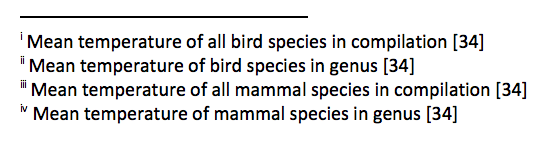 References for Appendix 11.	Samajová P, and Gvozdík L. 2009. The influence of temperature on diving behaviour in the alpine newt, Triturus alpestris. Journal of Thermal Biology 34:401-405. 2.	Campbell HA, Sullivan S, Read MA, Gordos MA, and Franklin CE. 2010. Ecological and physiological determinants of dive duration in the freshwater crocodile. Functional Ecology 24:103-111. 3.	Seebacher F, Franklin CraigÂ E, and Read M. 2005. Diving Behaviour of a Reptile (Crocodylus johnstoni) in the Wild: Interactions with Heart Rate and Body Temperature. Physiological and Biochemical Zoology 78:1-8. 4.	Grigg GC, Farwell W, Kinney J, Harlow P, Taplin L, Johansen K, and Johansen K. 1985. Diving and Amphibious Behaviour In Free-Living Crocodylus porosus. The Australian Zoologist 21:599-605. 5.	Wright JC, Grigg GC, and Franklin CE. 1992. Redistribution of air within the lungs may potentiate "fright" bradycardia in submerged crocodiles (Crocodylus porosus). Comparative Biochemistry and Physiology Part A: Physiology 102:33-36. 6.	Hobson ES. 1969. Remarks on Aquatic Habits of the Galapagos Marine Iguana, Including Submergence Times, Cleaning Symbiosis, and the Shark Threat. Copeia 1969:401-4027.	Bartholomew GA, and Lasiewski RC. 1965. Heating and cooling rates, heart rate and simulated diving in the Galapagos marine iguana. Comparative Biochemistry and Physiology 16:573-582.8.	Hare KM, and Miller KA. 2009. What Dives Beneath: Diving as a Measure of Performance in Lizards. Herpetologica 65:227-236. doi:10.1655/08-032R2.19.	Heatwole H, and Seymour R. 1975. Pulmonary and cutaneous oxygen uptake in sea snakes and a file snake. Comparative Biochemistry and Physiology Part A: Physiology 51:399-405. 10.	Pratt KL, Campbell HA, Watts ME, and Franklin CE. 2010. Environmental and ecological factors influencing dive behaviour in the freshwater snake Acrochordus arafurae: a field-based telemetric study. Marine and Freshwater Research 61:560-567. 11.	Heatwole H. 1975. Voluntary submergence times of marine snakes. Marine Biology 32:205-213. 12.	Brischoux F, Bonnet X, and Shine R. 2007. Foraging ecology of sea kraits Laticauda spp. in the Neo-Caledonian Lagoon. Marine Ecology Progress Series 350:145-151. 10.3354/meps0713313.	Rubinoff I, Graham J, and Motta J. 1986. Diving of the sea snake Pelamis platurus in the Gulf of Panamá. Marine Biology 91:181-19114.	Prassack SL, Bagatto B, and Henry RP. 2001. Effects of temperature and aquatic PO2 on the physiology and behaviour of Apalone ferox and Chrysemys picta. J Exp Biol 204:2185-2195. 15.	Hatase H, Omuta K, and Tsukamoto K. 2007. Bottom or midwater: alternative foraging behaviours in adult female loggerhead sea turtles. Journal of Zoology 273:46-55 16.	Hochscheid S, Bentivegna F, and Hays GC. 2005. First records of dive durations for a hibernating sea turtle. Biology Letters 1:82-86. 10.1098/rsbl.2004.025017.	Hochscheid S, McMahon CR, Bradshaw CJA, Maffucci F, Bentivegna F, and Hays GC. 2007. Allometric scaling of lung volume and its consequences for marine turtle diving performance. Comparative Biochemistry and Physiology - Part A: Molecular & Integrative Physiology 148:360-367. 18.	Houghton JDR, Broderick AC, Godley BJ, Metcalfe JD, and Hays GC. 2002. Diving behaviour during the internesting interval for loggerhead turtles Caretta caretta nesting in Cyprus. Marine Ecology Progress Series 227:63-70. 10.3354/meps22706319.	Minamikawa S, Naito Y, Sato K, Matsuzawa Y, Bando T, and Sakamoto W. 2000. Maintenance of neutral buoyancy by depth selection in the loggerhead turtle Caretta caretta. J Exp Biol 203:2967-2975. 20.	Hatase H, Sato K, Yamaguchi M, Takahashi K, and Tsukamoto K. 2006. Individual variation in feeding habitat use by adult female green sea turtles Chelonia mydas: are they obligately neritic herbivores? Oecologia 149:52-64. 10.1007/s00442-006-0431-221.	Hays GC, Adams CR, Broderick AC, Godley BJ, Lucas DJ, Metcalfe JD, and Prior AA. 2000. The diving behaviour of green turtles at Ascension Island. Animal Behaviour 59:577-586. 22.	Rice MR, and Balazs GH. 2008. Diving behavior of the Hawaiian green turtle (Chelonia mydas) during oceanic migrations. Journal of Experimental Marine Biology and Ecology 356:121-127. 23.	Southwood AL, Reina RD, Jones VS, and Jones DR. 2003. Seasonal diving patterns and body temperatures of juvenile green turtles at Heron Island, Australia. Canadian Journal of Zoology 81:1014-1024.24.	Southwood A, Reina R, Jones V, Speakman J, and Jones D. 2006. Seasonal metabolism of juvenile green turtles (Chelonia mydas) at Heron Island, Australia. Canadian Journal of Zoology 84:125-135. 25.	Santos EA, Laitano SYT, and Genofre GC. 1990. Diving physiology of Chrysemys dorbignyi Dum & Bibr., 1835 (Reptilia: Chelonia). Comparative Biochemistry and Physiology Part A: Physiology 95:229-236. 26.	Gordos M, and Franklin CE. 2002. Diving behaviour of two Australian bimodally respiring turtles, Rheodytes leukops and Emydura macquarii, in a natural setting. Journal of Zoology 258:335-342. 10.1017/s095283690200147427.	Priest TE, and Franklin CE. 2002. Effect of Water Temperature and Oxygen Levels on the Diving Behavior of Two Freshwater Turtles: Rheodytes leukops and Emydura macquarii. Journal of Herpetology 36:555-561. 28.	Blumenthal J, Austin T, Bothwell J, Broderick A, Ebanks-Petrie G, Olynik J, Orr M, Solomon J, Witt M, and Godley B. 2009. Diving behavior and movements of juvenile hawksbill turtles Eretmochelys imbricata on a Caribbean coral reef. Coral Reefs 28:55-65. 10.1007/s00338-008-0416-129.	Dam RP, and Diez CF. 1996. Diving behavior of immature hawksbills (Eretmochelys imbricata) in a Caribbean cliff-wall habitat. Marine Biology 127:171-178. 10.1007/bf0099365730.	Gitschlag GR. 1996. Migration and diving behavior of Kemp's ridley (Garman) sea turtles along the U.S. southeastern Atlantic coast. Journal of Experimental Marine Biology and Ecology 205:115-135. 31.	Beavers SC, and Cassano ER. 1996. Movements and Dive Behavior of a Male Sea Turtle (Lepidochelys olivacea) in the Eastern Tropical Pacific. Journal of Herpetology 30:97-104. 32.	McMahon CR, Bradshaw CJA, and Hays GC. 2007. Satellite tracking reveals unusual diving characteristics for a marine reptile, the olive ridley turtle Lepidochelys olivacea. Marine Ecology Progress Series 329:239-252. 10.3354/meps32923933.	Halsey LG, Blackburn TM, and Butler PJ. 2006. A comparative analysis of the diving behaviour of birds and mammals. Functional Ecology 20:889-899. 10.1111/j.1365-2435.2006.01170.x34.	Clarke A, and Rothery P. 2008. Scaling of body temperature in mammals and birds. Functional Ecology 22:58-67. 35.	Benvenuti S, Dall'Antonia L, and Lyngs P. 2001. Foraging behaviour and time allocation of chick-rearing Razorbills Alca torda at Græsholmen, central Baltic Sea. Ibis 143:402-412. 10.1111/j.1474-919X.2001.tb04941.x36.	Wanless S, Morris J, and Harris M. 1988. Diving behaviour of guillemot Uria aalge, puffin Fratercula arctica and razorbill Alca torda as shown by radio‐telemetry. Journal of Zoology 216:73-81. 37.	Harding AMA, Egevang C, Walkusz W, Merkel F, Blanc S, and Grémillet D. 2009. Estimating prey capture rates of a planktivorous seabird, the little auk (Alle alle), using diet, diving behaviour, and energy consumption. Polar Biology 32:785-796. 38.	Ryan P, Petersen S, Simeone A, and Grémillet D. 2007. Diving behaviour of African penguins: do they differ from other Spheniscus penguins? African Journal of Marine Science 29:153-160. 39.	Van Dam R, Ponganis P, Ponganis K, Levenson D, and Marshall G. 2002. Stroke frequencies of emperor penguins diving under sea ice. Journal of Experimental Biology 205:3769-3774. 40.	Kooyman G, and Kooyman T. 1995. Diving behavior of emperor penguins nurturing chicks at Coulman Island, Antarctica. Condor: 536-549. 41.	Ponganis P, Stockard T, Meir J, Williams C, Ponganis K, and Howard R. 2009. O2 store management in diving emperor penguins. Journal of Experimental Biology 212:217-224. 42.	Kirkwood R, and Robertson G. 1997. The foraging ecology of female emperor penguins in winter. Ecological Monographs 67:155-176. 43.	Wienecke B, Robertson G, Kirkwood R, and Lawton K. 2007. Extreme dives by free-ranging emperor penguins. Polar Biology 30:133-142. 44.	Kooyman G, Drabek C, Elsner R, and Campbell W. 1971. Diving behavior of the emperor penguin, Aptenodytes forsteri. The Auk:775-795. 45.	Ponganis P, Van Dam R, Levenson D, Knower T, Ponganis K, and Marshall G. 2003. Regional heterothermy and conservation of core temperature in emperor penguins diving under sea ice. Comparative Biochemistry and Physiology Part A: Molecular & Integrative Physiology 135:477-487. 46.	Ropert-Coudert Y, Kato A. (2012) The Penguiness book. World Wide Web electronic publication (http://penguinessbook.scarmarbin.be/), version 2.0, March 2012.47.	Kooyman G, Cherel Y, Maho YL, Croxall J, Thorson P, Ridoux V, and Kooyman C. 1992. Diving behavior and energetics during foraging cycles in king penguins. Ecological Monographs 62:143-163. 48.	Moore GJ, Wienecke B, and Robertson G. 1999. Seasonal change in foraging areas and dive depths of breeding king penguins at Heard Island. Polar Biology 21:376-384. 49.	Culik B, Pütz K, Wilson R, Allers D, Lage J, Bost C, and Le Maho Y. 1996. Diving energetics in king penguins (Aptenodytes patagonicus). Journal of Experimental Biology 199:973-983. 50.	Pütz K, Wilson R, Charrassin J-B, Raclot T, Lage J, Le Maho Y, Kierspel M, Culik B, and Adelung D. 1998. Foraging strategy of king penguins (Aptenodytes patagonicus) during summer at the Crozet Islands. Ecology 79:1905-1921. 51.	Sato K, Naito Y, Kato A, Niizuma Y, Watanuki Y, Charrassin J, Bost C-A, Handrich Y, and Le Maho Y. 2002. Buoyancy and maximal diving depth in penguins. Journal of Experimental Biology 205:1189-1197. 52.	Lalas C. 1983. Comparative feeding ecology of New Zealand marine shags (Phalacrocoracidae). Ph.D. Dissertation, University of Otago, Otago.53.	Butler P, and Woakes A. 1979. Changes in heart rate and respiratory frequency during natural behaviour of ducks, with particular reference to diving. Journal of Experimental Biology 79:283-300. 54.	Butler P, and Woakes A. 1982. Control of heart rate by carotid body chemoreceptors during diving in tufted ducks. Journal of Applied Physiology 53:1405-1410. 55.	Lovvorn JR, and Jones DR. 1991. Body mass, volume, and buoyancy of some aquatic birds, and their relation to locomotor strategies. Canadian Journal of Zoology 69:2888-2892. 56.	Henkel LA, Burkett EE, and Takekawa JY. 2004. At-sea activity and diving behavior of a radio-tagged Marbled Murrelet in central California. Waterbirds 27:9-12. 57.	Jodice PG, and Collopy MW. 1999. Diving and foraging patterns of Marbled Murrelets (Brachyramphus marmoratus): testing predictions from optimal-breathing models. Canadian Journal of Zoology 77:1409-1418. 58.	Heintzelman DS. 1963. Diving times of a common goldeneye. The Wilson Bulletin 75:91-91. 59.	Magnusdottir M, and Einarsson A. 1990. Diving times of ducks at Lake Myvatn. Nattutuverndarrao 23:79-92. 60.	Kuroki M, Kato A, Watanuki Y, Niizuma Y, Takahashi A, and Naito Y. 2003. Diving behavior of an epipelagically feeding alcid, the Rhinoceros Auklet (Cerorhinca monocerata). Canadian Journal of Zoology 81:1249-1256. 61.	Burger AE, Wilson RP, Garnier D, and Wilson M-PT. 1993. Diving depths, diet, and underwater foraging of Rhinoceros Auklets in British Columbia. Canadian Journal of Zoology 71:2528-2540. 62.	Schreer, J. F., & Kovacs, K. M. (1997). Allometry of diving capacity in air-breathing vertebrates. Canadian Journal of Zoology, 75(3), 339-358.63.	Nilsson L. 1972. Habitat selection, food choice, and feeding habits of diving ducks in coastal waters of south Sweden during the non-breeding season. Ornis Scandinavica:55-78. 64.	Hedd A, Gales R, Brothers N, and Robertson G. 1997. Diving behaviour of the Shy Albatross Diomedea cauta in Tasmania: initial findings and dive recorder assessment. Ibis 139:452-460. 65.	Sakamoto KQ, Takahashi A, Iwata T, and Trathan PN. 2009. From the eye of the albatrosses: a bird-borne camera shows an association between albatrosses and a killer whale in the Southern Ocean. PLoS One 4:e7322. 66.	Green J, Butler P, Woakes A, and Boyd I. 2003. Energetics of diving in macaroni penguins. Journal of Experimental Biology 206:43-57. 67.	Sato K, Charrassin J-Bt, Bost C-A, and Naito Y. 2004. Why do macaroni penguins choose shallow body angles that result in longer descent and ascent durations? Journal of Experimental Biology 207:4057-4065. 68.	Tremblay Y, and Cherel Y. 1999. Synchronous underwater foraging behavior in penguins. Condor:179-185. 69.	Cherel Y, Tremblay Y, Guinard E, and Georges J. 1999. Diving behaviour of female northern rockhopper penguins, Eudyptes chrysocome moseleyi, during the brooding period at Amsterdam Island (Southern Indian Ocean). Marine Biology 134:375-385. 70.	Tremblay Y, and Cherel Y. 2003. Geographic variation in the foraging behaviour, diet and chick growth of rockhopper penguins. Marine Ecology Progress Series 251:279-297. 71.	Hull CL. 2000. Comparative diving behaviour and segregation of the marine habitat by breeding Royal Penguins, Eudyptes schlegeli, and eastern Rockhopper Penguins, Eudyptes chrysocome filholi, at Macquarie Island. Canadian Journal of Zoology 78:333-345. 72.	Gales R, Williams C, and Ritz D. 1990. Foraging behaviour of the little penguin, Eudyptula minor: initial results and assessment of instrument effect. Journal of Zoology 220:61-85. 73.	Ropert-Coudert Y, Chiaradia A, and Kato A. 2006. An exceptionally deep dive by a little penguin, Eudyptula minor. Mar Ornithol 34:71-74. 74.	Bethge P, Nicol S, Culik B, and Wilson R. 1997. Diving behaviour and energetics in breeding little penguins (Eudyptula minor). Journal of Zoology 242:483-502.  75.	Kato A, Ropert-Coudert Y, Grémillet D, and Cannell B. 2006. Locomotion and foraging strategy in foot-propelled and wing-propelled shallow-diving seabirds. Marine Ecology Progress Series 308:293-301. 76.	Axelsen BE, Anker-Nilssen T, Fossum P, Kvamme C, and Nøttestad L. 2001. Pretty patterns but a simple strategy: predator-prey interactions between juvenile herring and Atlantic puffins observed with multibeam sonar. Canadian Journal of Zoology 79:1586-1596. 77.	Dewar JM. 1924. The bird as a diver. Witherby, London.78.	Mallory ML, and Forbes MR. 2005. Sex discrimination and measurement bias in Northern Fulmars Fulmarus glacialis from the Canadian Arctic. Ardea 93:25-36. 79.	Garthe S, and Furness RW. 2001. Frequent shallow diving by a Northern Fulmar feeding at Shetland. Waterbirds:287-289. 80.	Sjölander S, and Ågren G. 1976. Reproductive behavior of the Yellow-billed Loon, Gavia adamsii. The Condor 78:454-463. 81.	Johnsgard PA. 1987. Diving birds of North America: University of Nebraska Press Lincoln.82.	Cramp SS, K. E. L. 1977. Handbook of the birds of Europe, the Middle East and North Africa: Oxford University Press.83.	Rodway MS. 1998. Activity patterns, diet, and feeding efficiency of Harlequin Ducks breeding in northern Labrador. Canadian Journal of Zoology 76:902-909. 84.	Brown D. 2001. Dive duration and some diving rhythms of the New Zealand king shag (Leucocarbo carunculatus). Notornis 48:171-177. 85.	Van Den Hoff J, and Newbery K. 2006. Southern giant petrels Macronectes giganteus diving on submerged carrion. Marine Ornithology 34:61-64. 86.	Ropert‐Coudert Y, Daunt F, Kato A, Ryan PG, Lewis S, Kobayashi K, Mori Y, Grémillet D, and Wanless S. 2009. Underwater wingbeats extend depth and duration of plunge dives in northern gannets Morus bassanus. Journal of avian biology 40:380-387. 87.	Jenni DA. 1969. Diving times of the least grebe and masked duck. The Auk 86:355-356. 88.	Heintzelman DS, and Newberry CJ. 1964. Some waterfowl diving times. The Wilson Bulletin:291-291. 89.	Duffy DC. 1983. The foraging ecology of Peruvian seabirds. The Auk:800-810. 90.	Ishikawa K, and Watanuki Y. 2002. Sex and individual differences in foraging behavior of Japanese cormorants in years of different prey availability. Journal of Ethology 20:49-54. 91.	Kato A WY, Naito Y. 1998. Benthic and pelagic foraging of two japanese cormorants, determined by simultaneous recording of location and diving activity. Journal of Yamashina Institute of Ornithology 30:101-108. 92.	Kato A, Watanuki Y, Shaughnessy P, Le Maho Y, and Naito Y. 1999. Intersexual differences in the diving behaviour of foraging subantarctic cormorant (Phalacrocorax albiventer) and Japanese cormorant (P. filamentosus). Comptes Rendus de l'Académie des Sciences-Series III-Sciences de la Vie 322:557-562. 93.	Watanuki Y, Kato A, and Naito Y. 1996. Diving performance of male and female Japanese cormorants. Canadian Journal of Zoology 74:1098-1109.94.	Cooper J. 1986. Diving patterns of cormorants Phalacrocoracidae. Ibis 128:562-570. 95.	Wanless S, Corfield T, Harris M, Buckland S, and Morris J. 1993. Diving behaviour of the shag Phalacrocorax aristotelis (Aves: Pelecaniformes) in relation to water depth and prey size. Journal of Zoology 231:11-25. 96.	Ainley D, Strong C, Penniman T, and Boekelheide R. 1990. The feeding ecology of Farallon seabirds. Seabirds of the Farallon Islands: ecology, dynamics, and structure of an upwelling-system community Stanford University Press, Stanford, California:51-127. 97.	Quintana F, Yorio P, Lisnizer N, Gatto A, and Soria G. 2004. Diving behavior and foraging areas of the Neotropic Cormorant at a marine colony in Patagonia, Argentina. The Wilson Bulletin 116:83-88. 98.	Grémillet D, Kuntz G, Woakes AJ, Gilbert C, Robin J-P, Le Maho Y, and Butler PJ. 2005. Year-round recordings of behavioural and physiological parameters reveal the survival strategy of a poorly insulated diving endotherm during the Arctic winter. Journal of Experimental Biology 208:4231-4241. 99.	Croxall J, Naito Y, Kato A, Rothery P, and Briggs D. 1991. Diving patterns and performance in the Antarctic blue‐eyed shag Phalacrocorax atriceps. Journal of Zoology 225:177-199. 100.	Bevan R, Boyd I, Butler P, Reid K, Woakes A, and Croxall J. 1997. Heart rates and abdominal temperatures of free-ranging South Georgian shags, Phalacrocorax georgianus. Journal of Experimental Biology 200:661-675.101.	Wanless S, Harris M, and Morris J. 1992. Diving behaviour and diet of the blue-eyed shag at South Georgia. Polar Biology 12:713-719. 102.	Sapoznikow A, and Quintana F. 2003. Foraging behavior and feeding locations of Imperial Cormorants and Rock Shags breeding sympatrically in Patagonia, Argentina. Waterbirds 26:184-191. 103.	Quintana F. 1999. Diving behavior of Rock Shags at a Patagonian colony of Argentina. Waterbirds:466-471. 104.	Wanless S, and Harris M. 1991. Diving patterns of full-grown and juvenile Rock Shags. Condor:44-48. 105.	Tremblay Y, Cook TR, and Cherel Y. 2005. Time budget and diving behaviour of chick-rearing Crozet shags. Canadian Journal of Zoology 83:971-982. 106.	Trayler K, Brothers D, Wooller R, and Potter I. 1989. Opportunistic foraging by three species of cormorants in an Australian estuary. Journal of Zoology 218:87-98. 107.	Lea SE, Daley C, Boddington PJ, and Morison V. 1996. Diving patterns in shags and cormorants (Phalacrocorax): tests of an optimal breathing model. Ibis 138:391-398. 108.	Ainley DG. 1990. Seabirds of the Farallon Islands: ecology, dynamics, and structure of an upwelling-system community: Stanford University Press.109.	Kato A, Naito Y, Watanuki Y, and Shaughnessy PD. 1996. Diving pattern and stomach temperatures of foraging king cormorants at subantarctic Macquarie Island. The Condor 98:844-848. 110.	Kato A, Watanuki Y, Nishiumi I, Kuroki M, Shaughnessy P, and Naito Y. 2000. Variation in foraging and parental behavior of king cormorants. The Auk 117:718-730. 111.	Cook T. 2008. The ecology of diving birds (Phalacrocorax spp.)(ecophysiological, behavioral and sexual responses to environment variability)PhD. Université de La Rochelle.112.	LaBastille A. 1974. Ecology and management of the Atitlán Grebe, Lake Atitlán, Guatemala. Wildlife monographs 37:3-66. 113.	Huin N. 1994. Diving depths of white-chinned petrels. The Condor 96:1111-1113. 114.	Myhrvold NP, Baldridge E, Chan B, Sivam D, Freeman DL, and Ernest S. 2015. An amniote life‐history database to perform comparative analyses with birds, mammals, and reptiles. Ecology 96:3109-3109. 115.	Aguilar JS, Benvenuti S, Dall'Antonia L, McMinn-Grivé M, and Mayol-Serra J. 2003. Preliminary results on the foraging ecology of Balearic shearwaters (Puffinus mauretanicus) from bird-borne data loggers. Scientia Marina 67:129-134. 116.	Watanuki Y, Kato A, Mori Y, and Naito Y. 1993. Diving performance of Adélie penguins in relation to food availability in fast sea-ice areas: comparison between years. Journal of Animal Ecology:634-646. 117.	Watanuki Y, Miyamoto Y, and Kato A. 1999. Dive bouts and feeding sites of Adélie penguins rearing chicks in an area with fast sea-ice. Waterbirds:120-129. 118.	Kato A, Yoshioka A, and Sato K. 2009. Foraging behavior of Adélie penguins during incubation period in Lützow-Holm Bay. Polar Biology 32:181-186. 119.	Chappell MA, Shoemaker VH, Janes DN, Bucher TL, and Maloney SK. 1993. Diving behavior during foraging in breeding Adelie penguins. Ecology 74:1204-1215. 120.	Culik B, Wilson R, and Bannasch R. 1994. Underwater swimming at low energetic cost by pygoscelid penguins. Journal of Experimental Biology 197:65-78. 121.	Trivelpiece WZ, Bengtson JL, Trivelpiece SG, and Volkman NJ. 1986. Foraging behavior of Gentoo and Chinstrap penguins as determined by new radiotelemetry techniques. The Auk:777-781. 122.	Mori Y. 1997. Dive bout organization in the chinstrap penguin at Seal Island, Antarctica. Journal of Ethology 15:9-15. 123.	Luna-Jorquera G, Culik BM. 1999. Diving behaviour of Humboldt penguins Spheniscus humboldti in northern Chile. Marine Ornithology 27: 67-76124.	Mills K. 2000. Diving behaviour of two Galápagos Penguins Spheniscus mendiculus. Marine Ornithology 28:75-79125.	Zavalaga CB, et al. 2007. Diving behavior of blue-footed boobies Sula nebouxii in northern Peru in relation to sex, body size and prey type. Marine Ecology Progress Series 336:291-303126.	Weimerskirch H, et al. 2005. The three-dimensional flight of red-footed boobies: adaptations to foraging in a tropical environment? Proceedings of the Royal Society of London B: Biological Sciences 272(1558): 53-61127.	Ortega-Jiménez VM, et al. 2010. Takeoff flight performance and plumage wettability in Cassin’s auklet Ptychoramphus aleuticus, Xantus’s murrelet Synthliboramphus hypoleucus and Leach’s storm-petrel Oceanodroma leucorhoa. Journal of Ornithology 151(1):169-177128.	Hamilton CD, Golightly RT, Takekawa JY. 2005. Characteristics of diving in radio-marked Xantus's Murrelets. Marine Ornithology 33(2):155-159129.	Ropert-Coudert Y, Kato A. 2009. Diving activity of hoary-headed (Poliocephalus poliocephalus) and australasian little (Tachybaptus novaehollandiae) grebes. Waterbirds 32(1):157-161130.	Croll DA, et al. 1992. Foraging behavior and physiological adaptation for diving in thick-billed murres. Ecology 73(1): 344-35131.	Mori Y, et al. 2002. An application of optimal diving models to diving behaviour of Brünnich's guillemots. Animal Behaviour 64(5): 739-745132.	Falk K, et al. 2002. Foraging behaviour of thick-billed murres breeding in different sectors of the North Water polynya: an inter-colony comparison. Marine Ecology Progress Series 231:293-302133.	Falk K, et al. 2000. Time allocation and foraging behaviour of chick-rearing Brünnich's Guillemots Uria lomvia in high-arctic Greenland. Ibis 142(1): 82-92.134.	Somers MJ. 2000. Foraging behaviour of Cape clawless otters (Aonyx capensis) in a marine habitat. Journal of Zoology 252(4):473-480135.	Trillmich F, Kooyman GL, Majluf P. 1986. South American fur seals. Pages 153-167 in: Gentry RL, Kooyman GL, eds. Fur seals: maternal strategies on land and at sea. Princeton University Press, Princenton, NJ. 136.	Mattlin R, Gales N, Costa D. 1998. Seasonal dive behaviour of lactating New Zealand fur seals (Arctocephalus forsteri). Canadian Journal of Zoology 76(2):350-360137.	Baylis AM, et al. 2005. The ontogeny of diving behaviour in New Zealand fur seal pups (Arctocephalus forsteri). Canadian Journal of Zoology 83(9):1149-1161138.	Page B, et al. 2005. Drift dives by male New Zealand fur seals (Arctocephalus forsteri). Canadian Journal of Zoology 83(2):293-300139.	Horning M, Trillmich F. 1997. Ontogeny of diving behaviour in the Galapagos fur seal. Behaviour 134(15):1211-1257140.	Kooyman GL, Trillmich F. 1986. Diving behavior of Galapagos fur seals. Pages 186-195 in: Gentry RL, Kooyman GL, eds. Fur seals. Maternal strategies on land and at sea. Princeton University Press, Princeton, NJ141.	Boyd I, Croxall J. 1992. Diving behaviour of lactating Antarctic fur seals. Canadian Journal of Zoology 70(5):919-928142.	Boyd IL, Reid K, Bevan RM. 1995. Swimming speed and allocation of time during the dive cycle in Antarctic fur seals. Animal Behaviour 50(3):769-784143.	McCafferty D, Boyd I, Taylor R. 1998. Diving behaviour of Antarctic fur seal (Arctocephalus gazella) pups. Canadian Journal of Zoology 76(3):513-520144.	Boyd I, McCafferty D, Walker T. 1997. Variation in foraging effort by lactating Antarctic fur seals: response to simulated increased foraging costs. Behavioral Ecology and Sociobiology 40(3):135-144145.	Lea MA, et al. 2002. Variability in the diving activity of Antarctic fur seals, Arctocephalus gazella, at Iles Kerguelen. Polar Biology 25(4):269-279146.	Robinson S, et al. 2003. The foraging ecology of two sympatric fur seal species, Arctocephalus gazella and Arctocephalus tropicalis, at Macquarie Island during the austral summer. Marine and Freshwater Research 53(7):1071-1082147.	Kooyman G, Davis R, Croxall J. 1986. Diving behavior of Antarctic fur seals. In: Gentry RL, Kooyman GL, eds. Fur seals. Maternal strategies on land and at sea. Princeton University Press, Princeton, NJ. 115-125148.	Costa DP, Goebel ME, Sterling JT. 2000. Foraging energetics and diving behavior of the Antarctic fur seal, Arctocephalus gazella at Cape Shirreff, Livingston Island. In: Davison W, Howard-Williams C, Broady P, eds. Antarctic ecosystems: models for wider ecological understanding. New Zealand Natural Sciences, Christchurch, Caxton press. 77-84149.	Goebel ME, et al. 2000. Foraging ranges and dive patterns in relation to bathymetry and time-of-day of Antarctic fur seals, Cape Shirreff, Livingston Island, Antarctica, In: Davison W, Howard-Williams C, Broady P, eds. Antarctic ecosystems: models for wider ecological understanding. New Zealand Natural Sciences, Christchurch, Caxton press. 47-50150.	Boyd I, Croxall J. 1996. Dive durations in pinnipeds and seabirds. Canadian Journal of Zoology 74(9):1696-1705151.	Francis J, Boness D, Ochoa-Acuña H. 1998. A protracted foraging and attendance cycle in female Juan Fernandez fur seals. Marine Mammal Science 14(3): 552-574152.	Arnould JP, Hindell MA. 2001. Dive behaviour, foraging locations, and maternal-attendance patterns of Australian fur seals (Arctocephalus pusillus doriferus). Canadian Journal of Zoology 79(1):35-48153.	Hindell MA, Pemberton D. 1997. Successful use of a translocation program to investigate diving behavior in a male Australian fur seal, Arctocephalus pusillus doriferus. Marine Mammal Science 13(2):219-228154.	Lander ME, Gulland FM, DeLong RL. 2000. Satellite tracking a rehabilitated Guadalupe fur seal (Arctocephalus townsendi). Aquatic Mammals 26(2):137-142155.	Lea MA, Dubroca L. 2003. Fine-scale linkages between the diving behaviour of Antarctic fur seals and oceanographic features in the southern Indian Ocean. ICES Journal of Marine Science: Journal du Conseil, 60(5):990-1002156.	Georges JY, Tremblay Y, Guinet C. 2000. Seasonal diving behaviour in lactating subantarctic fur seals on Amsterdam Island. Polar Biology 23(1): 59-69157.	Cummings WC. 1985. Bryde’s whale Balaenoptera edeni Anderson, 1878. In: Ridgway SH, Harrison R, eds. Handbook of marine mammals. Academic press: London. 137-154158.	Nishiwaki M. 1950. On the body weight of whales. Scientific Report Whales Research Institute 4:184-209159.	Hobson R, Martin A. 1996.  Behaviour and dive times of Arnoux's beaked whales, Berardius arnuxii, at narrow leads in fast ice. Canadian Journal of Zoology 74(2):388-393160.	Ponganis PJ, et al. 1992. Analysis of swim velocities during deep and shallow dives of two northern fur seals, Callorhinus ursinus. Marine Mammal Science  8(1):69-75161.	Sterling J, Ream RR. 2004. At-sea behavior of juvenile male northern fur seals (Callorhinus ursinus). Canadian Journal of Zoology  82(10):1621-1637162.	McIntyre IW, Campbell KL, MacArthur RA. 2002. Body oxygen stores, aerobic dive limits and diving behaviour of the star-nosed mole (Condylura cristata) and comparisons with non-aquatic talpids. Journal of Experimental Biology 205(1): 45-54163.	Martin A, Smith T, Cox O. 1998. Dive form and function in belugas Delphinapterus leucas of the eastern Canadian High Arctic. Polar Biology 20(3):218-228164.	Ridgway S, et al. 1984. Diving and blood oxygen in the white whale. Canadian Journal of Zoology 62(11):2349-2351165.	Shaffer SA, et al. 1997. Diving and swimming performance of white whales, Delphinapterus leucas: an assessment of plasma lactate and blood gas levels and respiratory rates. Journal of Experimental Biology 200(24): 3091-3099166.	Lerczak JA, Shelden KE, Hobbs RC. 2000. Application of suction-cup-attached VHF transmitters to the study of beluga, Delphinapterus leucas, surfacing behavior in Cook Inlet, Alaska. Marine Fisheries Review 62(3): 99-111167.	Chilvers BL, et al. 2004. Diving behaviour of dugongs, Dugong dugon. Journal of Experimental Marine Biology and Ecology 304(2):203-224168.	Anderson P, Birtles A. 1978.  Behaviour and Ecology of the Dugong, Dugong Dugon (Sirenia): Observations in Shoalwater and Cleveland Bays, Queensland. Wildlife Research 5(1):1-23169.	Yeates LC, Williams TM, Fink TL. 2007. Diving and foraging energetics of the smallest marine mammal, the sea otter (Enhydra lutris). Journal of Experimental Biology 210(11):1960-1970170.	Gjertz I, et al. 2000. Movements and diving of adult ringed seals (Phoca hispida) in Svalbard. Polar Biology 23(9): 651-656171.	Krafft BA, et al. 2000. Diving behaviour of lactating bearded seals (Erignathus barbatus) in the Svalbard area. Canadian Journal of Zoology 78(8):1408-1418172.	Gjertz I, et al. 2000. Movements and diving of bearded seal (Erignathus barbatus) mothers and pups during lactation and post-weaning. Polar Biology 23(8):559-566173.	Winn HE, et al. 1995. Dive patterns of tagged right whales in the Great South Channel. Continental Shelf Research 15(4): 593-611174.	Merrick RL, Loughlin TR. 1997. Foraging behavior of adult female and young-of-the-year Steller sea lions in Alaskan waters. Canadian Journal of Zoology 75(5):776-786175.	Goulet AM, Hammill MO, Barrette C. 2001. Movements and diving of grey seal females (Halichoerus grypus) in the Gulf of St. Lawrence, Canada. Polar Biology 24(6):432-439176.	Lydersen C, Hammill MO, Kovacs KM. 1994. Activity of lactating ice-breeding grey seals, Halichoerus grypus, from the Gulf of St Lawrence, Canada. Animal Behaviour 48(6):1417-1425177.	Beck CA, et al. 2003. Sex differences in the diving behaviour of a size-dimorphic capital breeder: the grey seal. Animal Behaviour 66(4):777-789178.	Austin D, et al. 2006. Stomach temperature telemetry reveals temporal patterns of foraging success in a free-ranging marine mammal. Journal of Animal Ecology 75(2): 408-420179.	Beck CA, et al. 2003. Sex differences in diving at multiple temporal scales in a size-dimorphic capital breeder. Journal of Animal Ecology 72(6):979-993180.	Lidgard DC, et al. 2003. Diving behaviour during the breeding season in the terrestrially breeding male grey seal: implications for alternative mating tactics. Canadian Journal of Zoology 81(6): 1025-1033181.	Kuhn CE, et al. 2006. Diving physiology and winter foraging behavior of a juvenile leopard seal (Hydrurga leptonyx). Polar Biology 29(4):303-307182.	Hooker SK, Baird RW. 1999. Deep–diving behaviour of the northern bottlenose whale, Hyperoodon ampullatus (Cetacea: Ziphiidae). Proceedings of the Royal Society of London B: Biological Sciences 266(1420):671-676183.	Nowak RM. 1999. Order Cetacea. In: Nowak RM, ed. Walker's Mammals of the World. JHU Press: Baltimore and London. 896-981184.	Barlow J, et al. 1997. A report of cetacean acoustic detection and dive interval studies (CADDIS) conducted in the southern Gulf of California. NOAA Technical Memorandum, NOAA-TM-NMFS-SWFSC-250185.	Mate BR, et al. 1994. Movements and dive behavior of a satellite-monitored Atlantic white-sided dolphin (Lagenorhynchus acutus) in the Gulf of Maine. Marine Mammal Science 10(1):116-121186.	Bodley K, van Polanen Petel T, Gales N. 2005. Immobilisation of free-living Weddell seals Leptonychotes weddellii using midazolam and isoflurane. Polar Biology 28(8):631-636187.	Burns JM. 1999. The development of diving behavior in juvenile Weddell seals: pushing physiological limits in order to survive. Canadian Journal of Zoology 77(5):737-747188.	Castellini MA, Davis RW, Kooyman GL. 1988. Blood chemistry regulation during repetitive diving in Weddell seals. Physiological Zoology 61:379-386.189.	Peixun C. 1989. Baiji (Lipotes vexillifer) Miller, 1918. In: Ridgway SH, Harrison R, eds. Handbook of marine mammals. Academic press: London. 25-43190.	Bengtson JL, Stewart BS. 1992. Diving and haulout behavior of crabeater seals in the Weddell Sea, Antarctica, during March 1986. Polar Biology 12(6-7):635-644191.	Dolphin WF. 1987. Ventilation and dive patterns of humpback whales, Megaptera novaeangliae, on their Alaskan feeding grounds. Canadian Journal of Zoology 65(1):83-90192.	Boeuf BJL, et al. 1988. Continuous, deep diving in female northern elephant seals, Mirounga angustirostris. Canadian Journal of Zoology 66(2):446-458193.	Naito Y, et al. 1989. Long-term diving records of an adult female northern elephant seal. Antarctic Records 33(1):1-9194.	Boeuf BJL, et al. 1989. Prolonged, continuous, deep diving by northern elephant seals. Canadian Journal of Zoology 67(10):2514-2519195.	Boeuf BJL, et al. 2000. Respiration and heart rate at the surface between dives in northern elephant seals. Journal of Experimental Biology 203(21):3265-3274196.	Davis RW, et al. 2001. Three-dimensional movements and swimming activity of a northern elephant seal. Comparative Biochemistry and Physiology Part A: Molecular & Integrative Physiology 129(4): 759-770197.	Webb P, et al. 1998. Effects of buoyancy on the diving behavior of northern elephant seals. Journal of Experimental Biology 201(16):2349-2358198.	Boeuf BJL, et al. 1996. Diving behavior of juvenile northern elephant seals. Canadian Journal of Zoology 74(9):1632-1644199.	Slip DJ, Hindell MA, and Burton HR. 1994. Diving behavior of southern elephant seals from Macquarie Island: an overview. Elephant seals: population ecology, behavior, and physiology University of California Press, Berkeley:253-270. 200.	Hindell M, Slip D, Burton H. 1991. The diving behavior of adult male and female southern elephant seals, Mirounga leonina (Pinnipedia, Phocidae). Australian Journal of Zoology 39(5): 595-619201.	Hindell MA, et al. 2000. Metabolic limits on dive duration and swimming speed in the southern elephant seal Mirounga leonina. Physiological and Biochemical Zoology 73(6):790-798202.	Kiraç CO, et al. 2002. Observations on diving beahviour of free-ranging Mediterranean monk seals Monachus monachus on Turkish coasts. The Monachus Guardian 5(1):37-42203.	Köhler D. 1991. Notes on the diving behaviour of the water shrew, Neomys fodiens (Mammalia, Soricidae). Zoologischer Anzeiger 227(3-4):218-228204.	Costa DP, Gales NJ. 2003. Energetics of a benthic diver: seasonal foraging ecology of the Australian sea lion, Neophoca cinerea. Ecological Monographs 73(1):27-43205.	Fowler SL, et al. 2006. Ontogeny of diving behaviour in the Australian sea lion: trials of adolescence in a late bloomer. Journal of Animal Ecology 75(2):358-367206.	Akamatsu T, et al. 2000. A method for individual identification of echolocation signals in free-ranging finless porpoises carrying data loggers. The Journal of the Acoustical Society of America 108(3):1353-1356207.	Born EW, et al. 2005. Homing behaviour in an Atlantic walrus (Odobenus rosmarus rosmarus). Aquatic Mammals 31(1):23-33208.	Southwell C. 2005. Diving behaviour of two Ross seals off east Antarctica. Wildlife Research 32(1):63-65209.	MacArthur RA, Weseen GL, Campbell KL. 2003. Diving experience and the aerobic dive capacity of muskrats: does training produce a better diver? Journal of Experimental Biology, 206(7):1153-1161210.	Stacey PJ, Hvenegaard GT. 2002. Habitat use and behaviour of Irrawaddy dolphins (Orcaella brevirostris) in the Mekong River of Laos. Aquatic Mammals 28(1):1-13211.	Baird RW, Hanson MB, Dill LM. 2005. Factors influencing the diving behaviour of fish-eating killer whales: sex differences and diel and interannual variation in diving rates. Canadian Journal of Zoology 83(2):257-267212.	Bethge P, et al. 2003. Diving behaviour, dive cycles and aerobic dive limit in the platypus Ornithorhynchus anatinus. Comparative Biochemistry and Physiology Part A: Molecular & Integrative Physiology 136(4):799-809213.	Otley HM, Munks SA, Hindell MA. 2000. Activity patterns, movements and burrows of platypuses (Ornithorhynchus anatinus) in a sub-alpine Tasmanian lake. Australian Journal of Zoology 48(6):701-713214.	Thompson D, et al. 1998. Foraging behaviour and diet of lactating female southern sea lions (Otaria flavescens) in the Falkland Islands. Journal of Zoology 246(2):135-146215.	Werner R, Campagna C. 1995. Diving behaviour of lactating southern sea lions (Otaria flavescens) in Patagonia. Canadian Journal of Zoology 73(11):1975-1982.216.	Folkow LP, Nordøy ES, Blix AS. 2004. Distribution and diving behaviour of harp seals (Pagophilus groenlandicus) from the Greenland Sea stock. Polar Biology 27(5): 281-298217.	Lydersen C, Kovacs KM. 1993. Diving behaviour of lactating harp seal, Phoca groenlandica, females from the Gulf of St Lawrence, Canada. Animal Behaviour 46(6):1213-1221218.	Kelly BP, Wartzok D. 1996. Ringed seal diving behavior in the breeding season. Canadian Journal of Zoology 74(8):1547-1555219.	Hyvärinen H, Hämäläinen E, Kunnasranta M. 1995. Diving behavior of the Saimaa ringed seal (Phoca hispida saimensis Nordq.). Marine Mammal Science 11(3):324-334220.	Watanabe Y, et al. 2004. Foraging tactics of Baikal seals differ between day and night. Marine Ecology Progress Series 279: 283-289221.	Stewart BS, et al. 1996. Seasonal movements and dive patterns of juvenile Baikal seals, Phoca sibirica. Marine Mammal Science 12(4):528-542222.	Eguchi T, Harvey JT. 2005. Diving behavior of the Pacific harbor seal (Phoca vitulina richardii) in Monterey Bay, California. Marine Mammal Science 21(2):283-295223.	Bowen W, Boness D, Iverson SJ. 1999. Diving behaviour of lactating harbour seals and their pups during maternal foraging trips. Canadian Journal of Zoology 77(6):978-988224.	Boness D, Bowen W, Oftedall O. 1994. Evidence of a maternal foraging cycle resembling that of otariid seals in a small phocid, the harbor seal. Behavioral Ecology and Sociobiology 34(2):95-104225.	Stewart BS, et al. 1989. Harbor seal tracking and telemetry by satellite. Marine Mammal Science 5(4):361-375226.	Jørgensen C, et al. 2001. Diving development in nursing harbour seal pups. Journal of Experimental Biology 204(22):3993-4004227.	Bowen W, et al. 2002. Prey-dependent foraging tactics and prey profitability in a marine mammal. Marine Ecology Progress Series 244:235-245228.	Gales N, Mattlin R. 1997. Summer diving behaviour of lactating New Zealand sea lions, Phocarctos hookeri. Canadian Journal of Zoology 75(10):1695-1706229.	Crocker D, Gales N, Costa D. 2001. Swimming speed and foraging strategies of New Zealand sea lions (Phocarctos hookeri). Journal of Zoology. 254(02):267-277230.	Costa DP, Gales NJ. 2000. Foraging energetics and diving behavior of lactating New Zealand sea lions, Phocarctos hookeri. Journal of Experimental Biology 203(23):3655-3665231.	Chilvers B, et al. 2006. Diving to extremes: are New Zealand sea lions (Phocarctos hookeri) pushing their limits in a marginal habitat? Journal of Zoology 269(2):233-240232.	Otani S, et al. 1998. Diving behavior and performance of harbor porpoises, Phocoena phocoena, in Funka Bay, Hokkaido, Japan. Marine Mammal Science 14(2):209-220233.	Otani S, et al. 2000. Diving behavior and swimming speed of a free-ranging harbor porpoise, Phocoena phocoena. Marine Mammal Science 16(4):811-814234.	Otani S, et al. 2001. Oxygen consumption and swim speed of the harbor porpoise Phocoena phocoena. Fisheries Science 67(5):894-898235.	Westgate AJ, et al. 1995. Diving behaviour of harbour porpoises, Phocoena phocoena. Canadian Journal of Fisheries and Aquatic Sciences 52(5):1064-1073236.	Watson A, Gaskin D. 1983. Observations on the ventilation cycle of the harbour porpoise Phocoena phocoena (L.) in coastal waters of the Bay of Fundy. Canadian Journal of Zoology 61(1):126-132237.	Hanson MB, Baird RW. 1998. Dall's porpoise reactions to tagging attempts using a remotely-deployed suction-cup tag. Marine Technology Society Journal 32(2):18-23238.	Amano M, Yoshioka M. 2003. Sperm whale diving behavior monitored using a suction-cup-attached TDR tag. Marine Ecology Progress Series 258:291-295239.	Watkins WA, et al. 1993. Sperm whales tagged with transponders and tracked underwater by sonar. Marine Mammal Science 9(1):55-67240.	Edwards HH, Schnell GD. 2001. Body length, swimming speed, dive duration, and coloration of the dolphin Sotalia fluviatilis (Tucuxi) in Nicaragua. Caribbean Journal of Science 37(3/4):271-271241.	Davis RW, et al. 1996. Diving behavior and at-sea movements of an Atlantic spotted dolphin in the Gulf of Mexico. Marine Mammal Science 12(4):569-581242.	Dyck M, Romberg S. 2007. Observations of a wild polar bear (Ursus maritimus) successfully fishing Arctic charr (Salvelinus alpinus) and Fourhorn sculpin (Myoxocephalus quadricornis). Polar Biology 30(12):1625-1628243.	Feldkamp SD, DeLong RL, Antonelis GA. 1989. Diving patterns of California sea lions, Zalophus californianus. Canadian Journal of Zoology 67(4):872-883SpeciesMTMed. DT Max. DT Med. DT per speciesMax. DT per speciesMTMed DT Max DT AMPHIBIANSTriturus alpestris2.610.05.9[1][1][1]Triturus alpestris2.615.03.63.6[1][1][1]Triturus alpestris2.620.02.3[1][1][1]Triturus alpestris2.625.01.1[1][1][1]REPTILESCrocodylus johnstoni506023.5344.5[2][2][2]Crocodylus johnstoni560023.5145.3[2][2][2]Crocodylus johnstoni592023.5186.2[2][2][2]Crocodylus johnstoni635023.5145.2[2][2][2]Crocodylus johnstoni650023.5237.4[2][2][2]Crocodylus johnstoni980023.5177.8[2][2][2]Crocodylus johnstoni1156023.5152.7[2][2][2]Crocodylus johnstoni1300023.5188.1[2][2][2]Crocodylus johnstoni1546023.5133.1[2][2][2]Crocodylus johnstoni2196023.5188.1[2][2][2]Crocodylus johnstoni4249023.5401.3401.3[2][2][2]Crocodylus johnstoni650023.56.1[2][2][2]Crocodylus johnstoni1050023.56.3[2][2][2]Crocodylus johnstoni2850023.56.9[2][2][2]Crocodylus johnstoni988021.633.4[3][3][3]Crocodylus johnstoni988022.423.1[3][3][3]Crocodylus johnstoni988023.422.0[3][3][3]Crocodylus johnstoni988024.721.1[3][3][3]Crocodylus johnstoni988026.517.1[3][3][3]Crocodylus johnstoni988028.921.2[3][3][3]Crocodylus johnstoni988031.914.7[3][3][3]Crocodylus johnstoni540022.526.8[3][3][3]Crocodylus johnstoni400022.520.220.2[3][3][3]Crocodylus johnstoni1600022.513.3[3][3][3]Crocodylus johnstoni920022.530.3[3][3][3]Crocodylus johnstoni1480022.517.8[3][3][3]Crocodylus johnstoni540022.594.7[3][3][3]Crocodylus johnstoni400022.575.3[3][3][3]Crocodylus johnstoni1600022.567.9[3][3][3]Crocodylus johnstoni920022.5117.5[3][3][3]Crocodylus johnstoni1480022.5119.6[3][3][3]Crocodylus porosus975025.02.730.030.0[4][4][4][4]Crocodylus porosus225025.03.13.1[5][5][5]Crocodylus porosus225025.019.6[5][5][5]Amblyrhynchus cristatus225423.13.16.33.1[6][6][6][6]Amblyrhynchus cristatus100625.550.050.0[7][7][7]Eulamprus quoyii19.719.17.47.4[8][8][8]Iguana iguana89525.582.0270.082.0270.0[8][8][8][8]Oligosoma smithi4.217.02.52.5[8][8][8]Oligosoma smithi4.817.06.6[8][8][8]Oligosoma smithi13.217.35.020.55.020.5[8][8][8][8]Acalyptophis peronii20526.122.546.1[9][9][9][9]Acalyptophis peronii28526.113.127.4[9][9][9][9]Acalyptophis peronii22226.124.337.124.3[9][9][9][9]Acalyptophis peronii24826.146.654.154.1[9][9][9][9]Acrochordus arafurae255026.011.156.9[10][10][10][10]Acrochordus arafurae232026.05.553.7[10][10][10][10]Acrochordus arafurae192026.07.255.4[10][10][10][10]Acrochordus arafurae200026.05.7153.75.7153.7[10][10][10][10]Acrochordus arafurae200026.03.856.4[10][10][10][10]Acrochordus granulatus32626.140.6116.9116.9[9][9][9][9]Acrochordus granulatus32630.03.23.2[11][11][11]Aipysurus duboisi35525.022.8[11][11][11]Aipysurus duboisi35528.016.716.7[11][11][11]Aipysurus duboisi35526.116.345.845.8[9][9][9][9]Aipysurus laevis53323.020.030.020.030.0[11][11][11][11]Aipysurus laevis53326.07.18.6[11][11][11][11]Emydocephalus annulatus14126.014.317.314.317.3[11][11][11][11]Hydrophis belcheri20126.17.331.231.2[9][9][9][9]Hydrophis belcheri22726.115.4[9][9][9]Hydrophis belcheri46426.111.025.411.0[9][9][9][9]Hydrophis elegans38826.14.413.24.413.2[9][9][9][9]Lapemis hardwickii42026.17.614.27.614.2[9][9][9][9]Lapemis hardwickii102.217.04.210.6[11][11][11][11]Laticauda saintgironsi39026.317.0138.017.0138.0[12][12][12][12]Pelamis platurus11820.052.8106.8[13][13][13][13]Pelamis platurus14720.028.455.6[13][13][13][13]Pelamis platurus16020.048.090.5[13][13][13][13]Pelamis platurus16120.024.932.3[13][13][13][13]Pelamis platurus16120.028.986.1[13][13][13][13]Pelamis platurus10120.018.527.2[13][13][13][13]Pelamis platurus12022.511.214.0[13][13][13][13]Pelamis platurus9022.543.772.0[13][13][13][13]Pelamis platurus11022.542.4137.4[13][13][13][13]Pelamis platurus15022.521.068.2[13][13][13][13]Pelamis platurus19522.519.443.7[13][13][13][13]Pelamis platurus13020.054.5139.3139.3[13][13][13][13]Pelamis platurus12820.074.6102.5[13][13][13][13]Pelamis platurus15020.037.7103.037.7[13][13][13][13]Pelamis platurus14022.550.3213.0[13][13][13][13]Apalone ferox1123.325.05.4[14][14][14]Apalone ferox1123.315.018.618.6[14][14][14]Caretta caretta7250027.425.0[15][15][15]Caretta caretta7250026.615.0[15][15][15]Caretta caretta7250026.312.0[15][15][15]Caretta caretta7250026.520.1[15][15][15]Caretta caretta7250027.320.0[15][15][15]Caretta caretta7250028.719.8[15][15][15]Caretta caretta7250026.515.0[15][15][15]Caretta caretta7250023.525.025.0[15][15][15]Caretta caretta7250024.236.0[15][15][15]Caretta caretta7250023.134.0[15][15][15]Caretta caretta7250025.145.0[15][15][15]Caretta caretta7250025.922.0[15][15][15]Caretta caretta7250025.225.0[15][15][15]Caretta caretta7250023.058.0[15][15][15]Caretta caretta7250022.329.0[15][15][15]Caretta caretta7250021.250.0[15][15][15]Caretta caretta7250022.238.0[15][15][15]Caretta caretta7250020.466.0[15][15][15]Caretta caretta7250020.358.0[15][15][15]Caretta caretta7250020.057.0[15][15][15]Caretta caretta9150027.417.0[15][15][15]Caretta caretta9150024.218.0[15][15][15]Caretta caretta9150028.215.1[15][15][15]Caretta caretta9150028.814.0[15][15][15]Caretta caretta9150027.817.5[15][15][15]Caretta caretta9150026.518.0[15][15][15]Caretta caretta9150026.719.0[15][15][15]Caretta caretta9150025.224.0[15][15][15]Caretta caretta9150024.626.0[15][15][15]Caretta caretta9150023.830.0[15][15][15]Caretta caretta9150023.736.0[15][15][15]Caretta caretta9150023.136.5[15][15][15]Caretta caretta9150022.037.0[15][15][15]Caretta caretta5200025.95.552.7[16][16][16][16]Caretta caretta5200025.7105.5[16][16][16]Caretta caretta5200025.062.6[16][16][16]Caretta caretta5200022.6125.3[16][16][16]Caretta caretta5200020.0150.0[16][16][16]Caretta caretta5200017.1253.8[16][16][16]Caretta caretta5200016.4248.9[16][16][16]Caretta caretta5200014.8341.0410.4[16][16][16][16]Caretta caretta3450013.5360.6[17][17][17]Caretta caretta3450015.1269.0[17][17][17]Caretta caretta3450015.5198.6[17][17][17]Caretta caretta3450017.6159.2[17][17][17]Caretta caretta3450020.2118.3[17][17][17]Caretta caretta3450016.4120.0[17][17][17]Caretta caretta4213013.4360.6[17][17][17]Caretta caretta4213013.7269.0[17][17][17]Caretta caretta4213014.3221.1[17][17][17]Caretta caretta4213014.5270.4[17][17][17]Caretta caretta4213014.8121.1[17][17][17]Caretta caretta4213015.0301.4[17][17][17]Caretta caretta4213015.3160.6[17][17][17]Caretta caretta4213015.6331.0[17][17][17]Caretta caretta4213016.1269.0[17][17][17]Caretta caretta4213016.9181.7[17][17][17]Caretta caretta4213020.7109.9[17][17][17]Caretta caretta4213021.6105.6[17][17][17]Caretta caretta4213021.9119.7[17][17][17]Caretta caretta4213022.097.2[17][17][17]Caretta caretta4213022.378.9[17][17][17]Caretta caretta4213022.759.2[17][17][17]Caretta caretta4213017.626.0[17][17][17]Caretta caretta1965012.5480.3480.3[17][17][17]Caretta caretta1965012.8331.0[17][17][17]Caretta caretta1965012.9362.0[17][17][17]Caretta caretta1965013.0269.0[17][17][17]Caretta caretta1965013.4239.4[17][17][17]Caretta caretta1965013.8200.0[17][17][17]Caretta caretta1965015.1242.3[17][17][17]Caretta caretta1965015.1171.8[17][17][17]Caretta caretta1965015.995.8[17][17][17]Caretta caretta1965017.6129.6[17][17][17]Caretta caretta1965019.1116.9[17][17][17]Caretta caretta1965019.2129.6[17][17][17]Caretta caretta1965019.298.6[17][17][17]Caretta caretta1965019.359.2[17][17][17]Caretta caretta1965020.463.4[17][17][17]Caretta caretta1965020.973.2[17][17][17]Caretta caretta1965021.136.6[17][17][17]Caretta caretta1965021.853.5[17][17][17]Caretta caretta1965022.322.5[17][17][17]Caretta caretta1965022.643.7[17][17][17]Caretta caretta1965017.4115.0[17][17][17]Caretta caretta5025012.0140.8[17][17][17]Caretta caretta5025013.2119.7[17][17][17]Caretta caretta5025015.2330.0[17][17][17]Caretta caretta5025022.532.4[17][17][17]Caretta caretta5025022.511.3[17][17][17]Caretta caretta5025023.457.7[17][17][17]Caretta caretta5025023.6119.7[17][17][17]Caretta caretta5025024.246.5[17][17][17]Caretta caretta5025024.864.8[17][17][17]Caretta caretta5025025.5105.6[17][17][17]Caretta caretta5025025.971.8[17][17][17]Caretta caretta5025026.356.3[17][17][17]Caretta caretta5025026.480.3[17][17][17]Caretta caretta5025027.142.3[17][17][17]Caretta caretta5025030.353.5[17][17][17]Caretta caretta5025030.770.4[17][17][17]Caretta caretta5025030.921.1[17][17][17]Caretta caretta5025031.062.0[17][17][17]Caretta caretta5025031.894.4[17][17][17]Caretta caretta5025032.677.5[17][17][17]Caretta caretta5500027.152.9[18][18][18]Caretta caretta5500027.139.7[18][18][18]Caretta caretta5500027.129.4[18][18][18]Caretta caretta5500027.15.9[18][18][18]Caretta caretta7400023.825.950.0[19][19][19][19]Caretta caretta7300023.839.970.0[19][19][19][19]Caretta caretta8200023.814.150.0[19][19][19][19]Caretta caretta8000023.835.460.0[19][19][19][19]Caretta caretta7500023.820.136.7[19][19][19][19]Caretta caretta6250023.821.356.7[19][19][19][19]Chelonia mydas11520026.915.025.0[20][20][20][20]Chelonia mydas20000028.424.645.8[20][20][20][20]Chelonia mydas12520028.419.431.1[20][20][20][20]Chelonia mydas21100027.718.130.9[20][20][20][20]Chelonia mydas10560028.028.651.0[21][21][21][21]Chelonia mydas23650028.036.055.0[21][21][21][21]Chelonia mydas11500026.038.8[22][22][22]Chelonia mydas2160026.214.3[23][23][23]Chelonia mydas1500027.911.9[23][23][23]Chelonia mydas1560025.315.2[23][23][23]Chelonia mydas1170025.612.6[23][23][23]Chelonia mydas1160026.612.8[23][23][23]Chelonia mydas1690025.811.9[23][23][23]Chelonia mydas2360021.922.722.7[23][23][23]Chelonia mydas1710021.725.9[23][23][23]Chelonia mydas1110026.612.8[24][24][24]Chelonia mydas1160025.612.6[24][24][24]Chelonia mydas1570025.315.2[24][24][24]Chelonia mydas2380021.922.7[24][24][24]Chelonia mydas1720021.725.9[24][24][24]Chelonia mydas1630025.811.9[24][24][24]Chrysemys dorbignyi174027.07.731.67.731.6[25][25][25][25]Chrysemys dorbignyi175518.014.135.0[25][25][25][25]Chrysemys picta295.425.03.93.9[14][14][14]Chrysemys picta295.415.05.7[14][14][14]Emydura macquarii190025.99.685.2[26][26][26][26]Emydura macquarii159515.031.7166.0166.0[27][27][27][27]Emydura macquarii160023.06.6[27][27][27]Emydura macquarii160030.07.57.5[27][27][27]Eretmochelys imbricata1737.427.016.5[28][28][28]Eretmochelys imbricata1817.427.011.6[28][28][28]Eretmochelys imbricata214427.015.0[28][28][28]Eretmochelys imbricata2962.827.013.2[28][28][28]Eretmochelys imbricata3595.427.014.0[28][28][28]Eretmochelys imbricata5393.927.023.8[28][28][28]Eretmochelys imbricata5552.427.015.7[28][28][28]Eretmochelys imbricata5628.827.020.720.7[28][28][28]Eretmochelys imbricata573227.016.7[28][28][28]Eretmochelys imbricata5773.327.017.4[28][28][28]Eretmochelys imbricata6088.927.013.1[28][28][28]Eretmochelys imbricata7564.627.020.9[28][28][28]Eretmochelys imbricata8124.327.013.6[28][28][28]Eretmochelys imbricata846427.011.7[28][28][28]Eretmochelys imbricata8559.827.024.7[28][28][28]Eretmochelys imbricata9031.727.034.6[28][28][28]Eretmochelys imbricata1071627.033.3[28][28][28]Eretmochelys imbricata1202427.025.4[28][28][28]Eretmochelys imbricata1628627.044.6[28][28][28]Eretmochelys imbricata370026.021.057.7[29][29][29][29]Eretmochelys imbricata380026.022.981.181.1[29][29][29][29]Eretmochelys imbricata1620026.024.077.5[29][29][29][29]Eretmochelys imbricata1720026.021.552.0[29][29][29][29]Lepidochelys kempii740022.034.7147.734.7[30][30][30][30]Lepidochelys kempii980022.045.5115.3[30][30][30][30]Lepidochelys kempii2794022.687.5[30][30][30]Lepidochelys kempii2794121.176.0[30][30][30]Lepidochelys kempii2794023.328.7[30][30][30]Lepidochelys olivacea3900031.649.8[31][31][31]Lepidochelys olivacea3900026.935.5[31][31][31]Lepidochelys olivacea3260024.337.237.2[32][32][32]Lepidochelys olivacea3180027.148.0[32][32][32]Lepidochelys olivacea3430026.433.7[32][32][32]Lepidochelys olivacea3310027.224.5[32][32][32]Rheodytes leukops132515.098.6538.0[27][27][27][27]Rheodytes leukops132523.036.1[27][27][27]Rheodytes leukops132530.015.2[27][27][27]BIRDSAechmophorus occidentalis900.038.50.51.20.51.2[33][34][33][33]Alca torda730.641.30.8[33][34][35]Alca torda616.041.30.60.6[36][34][36]Alle alle149.041.50.91.50.91.5[37][34][37][37]Anhinga melanogaster140040.90.61.80.61.8[38][34][38][38]Aptenodytes forsteri2950036.15.510.4[39][34][39][39]Aptenodytes forsteri2700036.15.69.1[39][34][39][39]Aptenodytes forsteri2680036.16.07.4[39][34][39][39]Aptenodytes forsteri2656036.115.8[40][34][40]Aptenodytes forsteri2550036.16.012.0[41][34][41][41]Aptenodytes forsteri2540036.13.75.0[42][34][42][42]Aptenodytes forsteri2530036.13.215.5[43][34][43][43]Aptenodytes forsteri2500036.17.09.6[39][34][39][39]Aptenodytes forsteri2480036.14.44.64.4[39][34][39][39]Aptenodytes forsteri2470036.13.64.6[39][34][39][39]Aptenodytes forsteri2450036.12.418.0[44][34][44][44]Aptenodytes forsteri2430036.13.45.3[39][34][39][39]Aptenodytes forsteri2420036.15.214.8[45][34][45][45]Aptenodytes forsteri2360036.14.121.321.3[43][34][43][43]Aptenodytes forsteri2551136.13.316.1[46][34][46][46]Aptenodytes patagonicus1286036.1ii5.57.7[47][34][47][47]Aptenodytes patagonicus1200036.1ii8.7[48][34][48]Aptenodytes patagonicus1200036.1ii8.4[48][34][48]Aptenodytes patagonicus1090036.1ii4.16.3[49][34][49][49]Aptenodytes patagonicus1090036.1ii2.59.29.2[50][34][50][50]Aptenodytes patagonicus1060036.1ii2.47.6[51][34][51][51]Aptenodytes patagonicus1122236.1ii2.68.02.6[46][34][46][46]Aythya australis90042.3ii0.10.1[52][34][52]Aythya ferina100042.3ii0.20.30.20.3[33][34][53][53]Aythya fuligula60742.3ii0.30.60.6[54][34][54][54]Aythya fuligula653.542.3ii0.20.40.2[53][34][53][53]Aythya marila110042.3ii0.30.50.30.5[33][34][33][33]Aythya novaeseelandiae70042.3ii0.30.3[33][34][52]Aythya valisineria123842.3ii0.40.4[55][34][55]Biziura lobata200041.5i0.30.3[52][34][52]Brachyramphus marmoratus21741.5i0.4[56][34][56]Brachyramphus marmoratus21641.5i0.40.80.4[57][34][57][57]Bucephala clangula100041.5i0.20.30.20.3[33][34][58][58]Bucephala islandica100041.5ii0.40.60.40.6[33][34][59][59]Cepphus grylle40040.41.12.51.12.5[33][34][33][33]Cerorhinca monocerata61241.5i1.1[60][34][60]Cerorhinca monocerata59241.5i0.8[60][34][60]Cerorhinca monocerata59141.5i0.8[60][34][60]Cerorhinca monocerata58041.5i1.0[60][34][60]Cerorhinca monocerata56541.5i1.0[60][34][60]Cerorhinca monocerata52641.5i1.0[60][34][60]Cerorhinca monocerata52041.5i0.7[60][34][60]Cerorhinca monocerata51541.5i0.80.8[60][34][60]Cerorhinca monocerata557.941.5i0.72.22.2[46][34][46][46]Cerorhinca monocerata52041.5i0.81.2[61][34][61][61]Clangula hyemalis70041.5i0.50.80.5[62][34][63][63]Clangula hyemalis90041.5i0.70.90.9[33][34][33][33]Diomedea cauta390039.8ii0.10.30.10.3[33][34][64][64]Diomedea chrysostoma350039.8ii0.10.20.10.2[33][34][33][33]Diomedea melanophrys400039.8ii0.10.20.10.2[33][34][65][65]Eudyptes chrysocome250041.5i1.34.21.34.2[46][34][46][46]Eudyptes chrysolophus350041.5i1.56.36.3[46][34][46][46]Eudyptes chrysolophus360041.5i1.71.8[66][34][66][66]Eudyptes chrysolophus330041.5i1.43.7[66][34][66][66]Eudyptes chrysolophus310041.5i1.62.7[66][34][66][66]Eudyptes chrysolophus390041.5i1.52.8[66][34][66][66]Eudyptes chrysolophus360041.5i1.42.4[66][34][66][66]Eudyptes chrysolophus330041.5i1.43.0[66][34][66][66]Eudyptes chrysolophus400041.5i1.63.1[66][34][66][66]Eudyptes chrysolophus340041.5i1.42.6[66][34][66][66]Eudyptes chrysolophus380041.5i1.13.0[66][34][66][66]Eudyptes chrysolophus380041.5i1.32.9[66][34][66][66]Eudyptes chrysolophus410041.5i1.63.9[66][34][66][66]Eudyptes chrysolophus360041.5i1.32.9[66][34][66][66]Eudyptes chrysolophus340041.5i1.52.91.5[66][34][66][66]Eudyptes chrysolophus340041.5i1.42.6[67][34][67][67]Eudyptes chrysolophus360041.5i1.73.2[67][34][67][67]Eudyptes chrysolophus340041.5i1.52.7[67][34][67][67]Eudyptes chrysolophus330041.5i1.82.8[67][34][67][67]Eudyptes chrysolophus320041.5i2.03.0[67][34][67][67]Eudyptes chrysolophus310041.5i1.13.1[67][34][67][67]Eudyptes chrysolophus300041.5i2.12.8[67][34][67][67]Eudyptes chrysolophus300041.5i1.32.8[67][34][67][67]Eudyptes moseleyi250041.5i0.7[68][34][68]Eudyptes moseleyi230041.5i1.02.81.0[69][34][69][69]Eudyptes moseleyi2486.741.5i1.33.23.2[70][34][70][70]Eudyptes schlegeli500041.5i1.77.51.77.5[33][34][71][71]Eudyptula minor96441.5i0.3[72][34][72]Eudyptula minor102041.5i1.51.5[73][34][73]Eudyptula minor120041.5i0.41.5[74][34][74][74]Eudyptula minor1134.841.5i0.51.30.5[46][34][46][46]Eudyptula minor128041.5i0.6[75][34][75]Fratercula arctica42540.10.51.91.9[36][34][36][36]Fratercula arctica50040.10.40.4[76][34][76]Fratercula cirrhata90039.40.81.30.81.3[33][34][46][46]Fulica americana70040.90.10.20.10.2[33][34][33][33]Fulica atra90040.9ii0.20.2[33][34][77]Fulmarus glacialis70341.5i0.10.1[78][34][79]Gavia adamsii520039.0ii0.91.50.91.5[62][34][80][62]Gavia adamsii500039.0ii1.1[33][34][81]Gavia arctica27039.00.81.00.8[33][34][82][82]Gavia arctica240039.02.02.0[62][34][62]Gavia immer380039.0ii0.72.10.72.1[33][34][46][46]Gavia stellata180039.0ii0.40.4[33][34][77]Gavia stellata170039.0ii1.51.5[62][34][62]Histrionicus histrionicus80041.5i0.30.3[33][34][83]Leucocarbo (Phal.) carunculatus250041.5i2.13.22.13.2[33][34][84][84]Macronectes giganteus390040.60.10.10.10.1[34][34][85][85]Megadyptes antipodes550037.81.71.7[46][34][46]Melanitta fusca150041.5i3.03.0[62][34][62]Melanitta nigra100041.5i0.40.80.40.8[33][34][33][33]Melanitta perspicillata100041.5i0.91.10.91.1[62][34][62][62]Mergus albellus70041.9ii0.30.80.30.8[62][34][63][62]Mergus merganser150041.9ii0.42.00.42.0[62][34][63][62]Mergus serrator110041.90.52.00.52.0[62][34][62][62]Morus bassanus300041.5i0.10.70.10.7[46][34][46][46]Morus capensis300041.5i0.10.50.10.5[86][34][46][46]Oxyura australis80042.2ii0.40.4[33][34][52]Oxyura dominica40042.2ii0.40.40.40.4[33][34][87][87]Oxyura jamaicensis60042.20.30.40.30.4[33][34][88][88]Oxyura leucocephala70042.2ii0.70.7[62][34][82]Pelecanoides urinatrix150.541.5i0.30.40.30.4[46][34][46][46]Pelecanus occidentalis thagus374042.20.00.0[34][34][89]Phalacororax capillatus - filamentosus)2816.740.7ii0.7[90][34][90]Phalacororax capillatus - filamentosus)281640.7ii0.5[91][34][91]Phalacororax capillatus - filamentosus)320040.7ii0.50.5[92][34][92]Phalacororax capillatus - filamentosus)270040.7ii0.4[92][34][92]Phalacororax capillatus - filamentosus)315040.7ii0.61.7[93][34][93][93]Phalacororax capillatus - filamentosus)315040.7ii0.81.8[93][34][93][93]Phalacororax capillatus - filamentosus)315040.7ii0.61.8[93][34][93][93]Phalacororax capillatus - filamentosus)305040.7ii0.51.5[93][34][93][93]Phalacororax capillatus - filamentosus)300040.7ii0.62.42.4[93][34][93][93]Phalacororax capillatus - filamentosus)270040.7ii0.41.0[93][34][93][93]Phalacororax capillatus - filamentosus)270040.7ii0.40.9[93][34][93][93]Phalacororax capillatus - filamentosus)250040.7ii0.30.8[93][34][93][93]Phalacororax capillatus - filamentosus)235040.7ii0.41.2[93][34][93][93]Phalacororax capillatus - filamentosus)230040.7ii0.51.3[93][34][93][93]Phalacrocorax africanus57740.7ii0.20.70.20.7[94][34][94][94]Phalacrocorax aristotelis175440.7ii0.92.70.92.7[46][34][46][46]Phalacrocorax aristotelis174140.7ii0.71.7[94][34][94][94]Phalacrocorax aristotelis190340.7ii1.1[95][34][95]Phalacrocorax aristotelis159740.7ii1.0[95][34][95]Phalacrocorax auritus170041.30.40.60.40.6[34][34][94][96]Phalacrocorax bransfieldensis275040.7ii0.92.90.92.9[33][34][46][46]Phalacrocorax brasilianus (previously olivaceus)168040.7ii0.10.1[94][34][94]Phalacrocorax brasilianus (previously olivaceus)165040.7ii0.30.70.30.7[97][34][97][97]Phalacrocorax capensis120440.7ii0.40.4[94][34][94]Phalacrocorax carbo350439.80.4[73][34][73]Phalacrocorax carbo350039.80.71.0[98][34][98][98]Phalacrocorax carbo348039.80.9[94][34][94]Phalacrocorax carbo324039.80.3[75][34][75]Phalacrocorax carbo275039.80.40.4[73][34][73]Phalacrocorax carbo263039.80.3[75][34][75]Phalacrocorax carbo262639.80.4[94][34][94]Phalacrocorax carbo212739.80.51.2[94][34][94][94]Phalacrocorax carbo275039.80.52.52.5[46][34][46][46]Phalacrocorax coronatus76040.7ii0.41.00.41.0[94][34][94][94]Phalacrocorax featherstoni100040.7ii0.50.5[33][34][33]Phalacrocorax georgianus270340.7ii3.35.2[99][34][99][99]Phalacrocorax georgianus239040.7ii1.44.8[100][34][100][100]Phalacrocorax georgianus254640.7ii2.76.32.76.3[101][34][101][101]Phalacrocorax lucidus288440.7ii0.70.90.9[94][34][94][94]Phalacrocorax lucidus259240.7ii0.20.5[94][34][94][94]Phalacrocorax lucidus273840.7ii0.40.4[38][34][38]Phalacrocorax magellanicus147540.7ii0.80.8[102][34][102]Phalacrocorax magellanicus147540.7ii0.82.92.9[103][34][103][103]Phalacrocorax magellanicus147540.7ii0.5[104][34][104]Phalacrocorax melanogenis245440.7ii2.06.26.2[105][34][105][105]Phalacrocorax melanogenis223040.7ii0.71.5[94][34][94][94]Phalacrocorax melanoleucos78040.7ii0.2[106][34][106]Phalacrocorax melanoleucos73140.7ii0.30.3[94][34][94]Phalacrocorax melanoleucos180840.7ii0.3[107][34][107]Phalacrocorax neglectus194540.7ii0.71.11.1[94][34][94][94]Phalacrocorax neglectus192240.7ii0.50.60.5[94][34][94][94]Phalacrocorax pelagicus186840.7ii0.71.20.71.2[33][34][108], [94][108]Phalacrocorax penicillatus250040.7ii0.81.60.81.6[33][34][108], [94][108]Phalacrocorax punctatus127540.7ii0.50.5[94][34][94]Phalacrocorax purpurascens320040.7ii2.53.3[109][34][109][109]Phalacrocorax purpurascens310040.7ii2.43.4[109][34][109][109]Phalacrocorax purpurascens300040.7ii1.53.0[109][34][109][109]Phalacrocorax purpurascens291040.7ii1.94.04.0[110][34][110][110]Phalacrocorax purpurascens290040.7ii1.81.8[92][34][92]Phalacrocorax purpurascens252040.7ii0.51.7[110][34][110][110]Phalacrocorax purpurascens250040.7ii1.1[92][34][92]Phalacrocorax purpurascens248040.7ii1.62.3[110][34][110][110]Phalacrocorax pygmaeus70040.7ii0.60.70.60.7[94][34][94][94]Phalacrocorax sulcirostris86540.7ii0.30.3[106][34][106]Phalacrocorax varius197040.7ii0.4[106][34][106]Phalacrocorax varius181440.7ii0.51.11.1[94][34][94][94]Phalacrocorax varius189240.7ii0.40.4[107][34][107]Phalacrocorax verrucosus321840.7ii6.76.7[111][34][111]Phalacrocorax verrucosus280040.7ii5.6[111][34][111]Phalacrocorax verrucosus261440.7ii5.0[111][34][111]Phalacrocorax verrucosus199440.7ii3.3[111][34][111]Phalacrocorax verrucosus184240.7ii3.3[111][34][111]Phalacrocorax verrucosus155240.7ii1.8[111][34][111]Podiceps auritus40040.50.40.70.40.7[33][34][33][33]Podiceps cristatus100040.4ii0.41.00.41.0[33][34][33][33]Podiceps grisegena110040.4ii0.40.70.40.7[33][34][46][46]Podilymbus (Podiceps) nigricollis30040.50.40.80.40.8[62][34][33][62]Podilymbus (Podiceps) podiceps40039.30.30.50.30.5[33][34][33][33]Podilymbus (Podiceps) ruficollis20040.4ii0.20.2[33][34][33]Podilymbus gigas83039.3ii0.3[112][34][112]Podilymbus gigas56839.3ii0.40.4[112][34][112]Poliocephalus poliocephalus25042.0ii0.30.40.30.4[46][34][46][46]Procellaria aequinoctialis127040.80.00.10.00.1[113][34][113][113]Ptychorhamphus aleuticus18841.5i0.41.20.41.2[46][34][46][46]Puffinus griseus80039.4ii0.10.1[33][34][46]Puffinus mauretanicus45039.4ii0.31.10.31.1[114][34][115][115]Puffinus tenuirostris60039.4ii0.20.2[33][34][33]Pygoscelis adeliae460038.01.33.4[51][34][51][51]Pygoscelis adeliae455038.01.92.3[116][34][116][116]Pygoscelis adeliae452038.01.51.7[116][34][116][116]Pygoscelis adeliae426638.01.21.7[117][34][117][117]Pygoscelis adeliae419038.00.8[118][34][118]Pygoscelis adeliae404038.00.5[118][34][118]Pygoscelis adeliae400038.01.22.7[119][34][119][119]Pygoscelis adeliae400038.01.4[120][34][120]Pygoscelis adeliae445338.01.55.95.9[46][34][46][46]Pygoscelis antartica400038.0ii1.51.5[121][34][121]Pygoscelis antartica380038.0ii1.3[120][34][120]Pygoscelis antartica360038.0ii1.62.6[122][34][122][122]Pygoscelis antartica310038.0ii1.62.9[122][34][122][122]Pygoscelis antartica362538.0ii1.23.73.7[46][34][46][46]Pygoscelis papua550038.0ii1.4[120][34][120]Pygoscelis papua530038.0ii2.13.22.1[121][34][121][121]Pygoscelis papua540038.0ii3.06.36.3[46][34][46][46]Somateria mollissima210041.5i0.61.00.61.0[33][34][63][63]Somateria spectabilis180041.5i1.41.4[33][34][82]Spheniscus demersus300041.5i0.82.42.4[46][34][46][46]Spheniscus demersus300041.5i0.92.30.9[38][34][38][38]Spheniscus humboldti429541.5i0.32.82.8[123][34][123][123]Spheniscus humboldti419941.5i0.70.7[46][34][46]Spheniscus magellanicus500041.5i0.90.9[33][34][46]Spheniscus mendiculus235041.5i0.13.13.1[124][34][124][124]Spheniscus mendiculus213041.5i0.21.90.2[124][34][124][124]Sula nebouxii172341.0ii0.10.70.7[125][34][125][125]Sula nebouxii131941.0ii0.10.50.1[125][34][125][125]Sula sula91541.0ii0.00.10.00.1[126][34][126][126]Sula variegata130041.0ii0.10.30.10.3[33][34][46][46]Synthliboramphus hypoleucus15739.10.40.4[127][34][128]Tachybaptus dominicus10041.5i0.20.40.20.4[33][34][46][46]Tachybaptus novaehollandiae15041.5i0.30.40.30.4[129][34][129][129]Uria aalge109241.61.13.41.13.4[36][34][36][36]Uria aalge99341.60.62.0[70][34][70][70]Uria aalge104241.61.43.2[46][34][46][46]Uria lomvia115039.00.93.7[130][34][130][130]Uria lomvia102439.01.83.31.8[131][34][131][131]Uria lomvia94539.01.9[132][34][132]Uria lomvia93439.02.14.0[133][34][133][133]Uria lomvia90639.01.4[132][34][132]Uria lomvia100039.01.64.14.1[46][34][46][46]MAMMALSAonyx capensis1300036.40.40.4[134][34][134]Arctocephalus australis3500036.4iii2.87.12.87.1[33][34][135][135]Arctocephalus forsteri Female4029136.4iii2.511.22.511.2[136][34][136][136]Arctocephalus forsteri Juveniles1530036.4iii0.41.0[137][34][137][137]Arctocephalus forsteri Juveniles1800036.4iii0.52.3[137][34][137][137]Arctocephalus forsteri Juveniles1660036.4iii0.42.9[137][34][137][137]Arctocephalus forsteri Juveniles1590036.4iii0.30.9[137][34][137][137]Arctocephalus forsteri Juveniles1580036.4iii0.53.2[137][34][137][137]Arctocephalus forsteri Juveniles1850036.4iii0.41.30.4[137][34][137][137]Arctocephalus forsteri Juveniles2260036.4iii0.31.3[137][34][137][137]Arctocephalus forsteri Juveniles1890036.4iii0.31.1[137][34][137][137]Arctocephalus forsteri Juveniles1750036.4iii0.41.6[137][34][137][137]Arctocephalus forsteri Juveniles1450036.4iii0.41.9[137][34][137][137]Arctocephalus forsteri Juveniles1880036.4iii0.41.5[137][34][137][137]Arctocephalus forsteri Juveniles1960036.4iii0.41.8[137][34][137][137]Arctocephalus forsteri Juveniles1790036.4iii0.41.7[137][34][137][137]Arctocephalus forsteri Juveniles1960036.4iii0.31.5[137][34][137][137]Arctocephalus forsteri Juveniles1600036.4iii0.33.33.3[137][34][137][137]Arctocephalus forsteri Juveniles1750036.4iii0.52.4[137][34][137][137]Arctocephalus forsteri Juveniles1940036.4iii0.31.3[137][34][137][137]Arctocephalus forsteri Juveniles1650036.4iii0.52.8[137][34][137][137]Arctocephalus forsteri Juveniles1760036.4iii0.62.3[137][34][137][137]Arctocephalus forsteri Juveniles1630036.4iii0.42.2[137][34][137][137]Arctocephalus forsteri Juveniles1850036.4iii0.42.4[137][34][137][137]Arctocephalus forsteri Male10640036.4iii6.010.86.010.8[138][34][138][138]Arctocephalus galapagoensis Females2883036.4iii2.87.72.87.7[139][34][140][140]Arctocephalus galapagoensis Juveniles1003036.4iii0.11.0[139][34][139][139]Arctocephalus galapagoensis Juveniles956036.4iii0.73.10.7[139][34][139][139]Arctocephalus galapagoensis Juveniles1060036.4iii0.63.3[139][34][139][139]Arctocephalus galapagoensis Juveniles1485036.4iii1.03.3[139][34][139][139]Arctocephalus galapagoensis Juveniles1504036.4iii0.93.8[139][34][139][139]Arctocephalus galapagoensis Juveniles1298036.4iii0.65.85.8[139][34][139][139]Arctocephalus galapagoensis Juveniles1582036.4iii0.74.3[139][34][139][139]Arctocephalus gazella Female3700036.4iii1.010.010.0[141][34][141][141]Arctocephalus gazella Female4250036.4iii1.03.5[141][34][141][141]Arctocephalus gazella Female4600036.4iii1.03.7[141][34][141][141]Arctocephalus gazella Female3950036.4iii0.86.5[141][34][141][141]Arctocephalus gazella Female4800036.4iii0.83.5[141][34][141][141]Arctocephalus gazella Female4500036.4iii1.24.2[141][34][141][141]Arctocephalus gazella Female4200036.4iii1.03.51.0[141][34][141][141]Arctocephalus gazella Female3800036.4iii0.83.7[141][34][141][141]Arctocephalus gazella Female3800036.4iii1.03.3[141][34][141][141]Arctocephalus gazella Female3650036.4iii1.02.8[141][34][141][141]Arctocephalus gazella Female4050036.4iii0.87.3[141][34][141][141]Arctocephalus gazella Female2900036.4iii0.8[142][34][142]Arctocephalus gazella Female3450036.4iii0.8[142][34][142]Arctocephalus gazella Female3300036.4iii1.4[142][34][142]Arctocephalus gazella Female3100036.4iii1.2[142][34][142]Arctocephalus gazella Female3250036.4iii0.4[142][34][142]Arctocephalus gazella Female3950036.4iii1.1[142][34][142]Arctocephalus gazella Female2950036.4iii0.3[142][34][142]Arctocephalus gazella Female2950036.4iii0.8[142][34][142]Arctocephalus gazella Female3750036.4iii0.7[142][34][142]Arctocephalus gazella Female3500036.4iii0.6[142][34][142]Arctocephalus gazella Female3590036.4iii1.1[143][34][143]Arctocephalus gazella Female3870036.4iii1.1[143][34][143]Arctocephalus gazella Female3820036.4iii1.2[143][34][143]Arctocephalus gazella Female4310036.4iii1.3[144][34][144]Arctocephalus gazella Female3172536.4iii1.65.3[145][34][145][145]Arctocephalus gazella Female3740036.4iii0.94.7[146][34][146][146]Arctocephalus gazella Female3420036.4iii0.74.2[146][34][146][146]Arctocephalus gazella Female3750036.4iii1.74.9[147][34][147][147]Arctocephalus gazella Female3750036.4iii0.9[148][34][148]Arctocephalus gazella Female3750036.4iii0.65.3[149][34][149][149]Arctocephalus gazella Female3750036.4iii1.07.8[149][34][149][149]Arctocephalus gazella Male9000036.4iii1.711.01.711.0[150][34][150][150]Arctocephalus philippi Female5000036.4iii0.83.70.83.7[46][34][151][151]Arctocephalus pusillus Female7050036.4iii3.44.8[152][34][152][152]Arctocephalus pusillus Female6950036.4iii2.66.1[152][34][152][152]Arctocephalus pusillus Female7350036.4iii2.75.2[152][34][152][152]Arctocephalus pusillus Female6300036.4iii3.06.0[152][34][152][152]Arctocephalus pusillus Female9200036.4iii3.66.9[152][34][152][152]Arctocephalus pusillus Female9250036.4iii3.77.1[152][34][152][152]Arctocephalus pusillus Female7850036.4iii3.36.9[152][34][152][152]Arctocephalus pusillus Female9300036.4iii3.16.33.1[152][34][152][152]Arctocephalus pusillus Female6700036.4iii2.07.0[152][34][152][152]Arctocephalus pusillus Female7772236.4iii3.08.98.9[46][34][46][46]Arctocephalus pusillus Male21000036.4iii2.46.82.46.8[153][34][153][153]Arctocephalus townsendi Female4900036.4iii2.55.02.55.0[154][34][154][154]Arctocephalus tropicalis Females3172036.4iii1.42.4[155][34][155][155]Arctocephalus tropicalis Females3170036.4iii1.21.8[155][34][155][155]Arctocephalus tropicalis Females4400036.4iii0.94.2[156][34][156][156]Arctocephalus tropicalis Females3300036.4iii0.73.3[156][34][156][156]Arctocephalus tropicalis Females5500036.4iii1.34.8[156][34][156][156]Arctocephalus tropicalis Females5800036.4iii1.35.3[156][34][156][156]Arctocephalus tropicalis Females5200036.4iii1.13.2[156][34][156][156]Arctocephalus tropicalis Females3950036.4iii1.13.81.1[156][34][156][156]Arctocephalus tropicalis Females4650036.4iii0.93.8[156][34][156][156]Arctocephalus tropicalis Females5100036.4iii1.44.0[156][34][156][156]Arctocephalus tropicalis Females4200036.4iii1.02.8[156][34][156][156]Arctocephalus tropicalis Females5100036.4iii0.93.3[156][34][156][156]Arctocephalus tropicalis Females4750036.4iii0.93.5[156][34][156][156]Arctocephalus tropicalis Females5700036.4iii1.54.3[156][34][156][156]Arctocephalus tropicalis Females5800036.4iii1.24.3[156][34][156][156]Arctocephalus tropicalis Females4800036.4iii1.23.2[156][34][156][156]Arctocephalus tropicalis Females5600036.4iii0.83.3[156][34][156][156]Arctocephalus tropicalis Females4700036.4iii1.24.8[156][34][156][156]Arctocephalus tropicalis Females5400036.4iii1.84.3[156][34][156][156]Arctocephalus tropicalis Females5350036.4iii1.15.7[156][34][156][156]Arctocephalus tropicalis Females5900036.4iii2.26.56.5[156][34][156][156]Arctocephalus tropicalis Females3270036.4iii0.73.7[146][34][146][146]Arctocephalus tropicalis Females2860036.4iii0.73.0[146][34][146][146]Balaena mysticetus7940000036.4iii5.063.05.063.0[33][34][33][33]Balaenoptera acutorostrata750000036.62.513.42.313.4[114][34][46][46]Balaenoptera borealis2360000036.6iv7.515.07.515.0[33][34][33][33]Balaenoptera edeni2040000036.6iv20.020.0[33][34][157]Balaenoptera musculus9267100036.6iv6.427.06.427.0[158][34][46][46]Balaenoptera physalus5258400036.6iv4.320.24.320.2[158][34][46][46]Berardius arnuxii900000036.4iii46.4153.046.4153.0[159][34][159][159]Berardius bairdii1100000036.4iii17.967.017.967.0[46][34][46][46]Callorhinus ursinus females3680036.4iii2.24.82.2[160][34][160][160]Callorhinus ursinus females4550036.4iii2.36.0[160][34][160][160]Callorhinus ursinus females4115036.4iii1.57.67.6[46][34][46][46]Callorhinus ursinus Juveniles Males3800036.4iii1.55.4[161][34][161][161]Callorhinus ursinus Juveniles Males5150036.4iii1.77.3[161][34][161][161]Callorhinus ursinus Juveniles Males5000036.4iii1.28.5[161][34][161][161]Callorhinus ursinus Juveniles Males7150036.4iii1.96.8[161][34][161][161]Callorhinus ursinus Juveniles Males3800036.4iii1.39.0[161][34][161][161]Callorhinus ursinus Juveniles Males4450036.4iii1.15.8[161][34][161][161]Callorhinus ursinus Juveniles Males5650036.4iii1.27.1[161][34][161][161]Callorhinus ursinus Juveniles Males2950036.4iii1.56.7[161][34][161][161]Callorhinus ursinus Juveniles Males2850036.4iii1.69.99.9[161][34][161][161]Callorhinus ursinus Juveniles Males5950036.4iii1.89.3[161][34][161][161]Callorhinus ursinus Juveniles Males4750036.4iii1.37.31.3[161][34][161][161]Callorhinus ursinus Juveniles Males2700036.4iii1.15.3[161][34][161][161]Callorhinus ursinus Juveniles Males2550036.4iii0.63.9[161][34][161][161]Callorhinus ursinus Juveniles Males5150036.4iii1.46.5[161][34][161][161]Callorhinus ursinus Juveniles Males4300036.4iii1.43.6[161][34][161][161]Callorhinus ursinus Juveniles Males3700036.4iii0.83.9[161][34][161][161]Callorhinus ursinus Juveniles Males4700036.4iii0.85.3[161][34][161][161]Callorhinus ursinus Juveniles Males4800036.4iii0.75.0[161][34][161][161]Callorhinus ursinus Juveniles Males2800036.4iii0.87.0[161][34][161][161]Condylura cristata51.537.70.20.80.20.8[162][34][162][162]Cystophora cristata18550036.4iii16.652.016.652.0[33][34][33][33]Delphinapterus leucas100000036.4iii12.7[163][34][163]Delphinapterus leucas45000036.4iii15.8[164][34][164]Delphinapterus leucas90700036.4iii10.9[165][34][165]Delphinapterus leucas64500036.4iii13.3[165][34][165]Delphinapterus leucas67500036.4iii0.45.9[166][34][166][166]Delphinapterus leucas67033336.4iii13.122.913.122.9[46][34][46][46]Dugong dugon47500036.4iii2.312.32.312.3[167][34][168][168]Enhydra lutris2770038.51.34.01.34.0[169][34][46][46]Erignathus barbatus females28300037.225.025.0[170][34][170]Erignathus barbatus females38000037.21.89.2[171][34][171][171]Erignathus barbatus females26600037.21.59.7[171][34][171][171]Erignathus barbatus females30000037.22.016.52.0[171][34][171][171]Erignathus barbatus females36500037.22.718.718.7[171][34][171][171]Erignathus barbatus Juveniles8507037.215.015.0[33][34][172]Eschrichtus robustus3180000036.4iii3.011.53.011.5[33][34][33][33]Eubalaena glacialis7500000036.4iii2.422.72.422.7[33][34][173][173]Eumetopias jubatus27300036.4iii1.78.01.7[33][34][174][174]Globicephala macrorhynchus150000035.8iv1.612.81.612.8[46][34][46][46]Globicephala melas150000035.8iv4.628.04.628.0[46][34][46][46]Halichoerus grypus Females15960036.4iii10.0[175][34][175]Halichoerus grypus Females23700036.4iii1.89.2[176][34][176][176]Halichoerus grypus Females17000036.4iii1.94.81.9[176][34][176][176]Halichoerus grypus Females21800036.4iii2.47.7[176][34][176][176]Halichoerus grypus Females17100036.4iii0.93.5[176][34][176][176]Halichoerus grypus Females21200036.4iii1.74.7[176][34][176][176]Halichoerus grypus Females20800036.4iii0.30.8[176][34][176][176]Halichoerus grypus Females17100036.4iii1.64.7[176][34][176][176]Halichoerus grypus Females17203036.4iii5.522.022.0[177][34][177][177]Halichoerus grypus Females21071036.4iii6.7[178][34][178]Halichoerus grypus Females21013036.4iii6.5[179][34][179]Halichoerus grypus Males24396036.4iii4.920.34.920.3[177][34][177][177]Halichoerus grypus Males30512036.4iii5.4[178][34][178]Halichoerus grypus Males30661036.4iii4.7[179][34][179]Halichoerus grypus Males30030036.4iii3.8[180][34][180]Hydrurga leptonyx19750036.4iii2.09.42.09.4[181][34][181][181]Hyperodon ampullatus665000036.4iii11.229.511.229.5[182][34][182][182]Inia geoffrensis12000036.4iii0.80.8[183][34][183]Kogia sima25000036.4iii12.952.212.952.2[184][34][184][184]Lagenorhynchus acutus16100036.4iii0.61.10.61.1[185][34][185][185]Leptonichotes wedelli Females33000036.4iii28.262.428.262.4[186][34][46][46]Leptonichotes wedelli Females35980036.4iii12.738.0[187][34][187][187]Leptonichotes wedelli Juveniles16800036.4iii33.033.0[188][34][188]Leptonichotes wedelli Juveniles9650036.4iii5.713.0[187][34][187][187]Leptonichotes wedelli Juveniles13200036.4iii7.316.07.3[187][34][187][187]Lipotes vexillifer9500036.4iii2.32.3[33][34][189]Lissodelphis borealis9750036.4iii6.36.3[33][34][33]Lobodon carcinophagus20130036.4iii5.310.85.310.8[33][34][190][190]Lutra lutra540038.10.70.7[46][34][46]Megaptera novaeangliae3270000036.4iii6.521.13.021.1[191][34][46][46]Mesoplodon densirostris90000036.4iii27.457.427.457.4[46][34][46][46]Mesoplodon peruvianus80000036.4iii22.437.222.437.2[184][34][184][184]Mirounga angustirostris Females30750038.122.5119.0119.0[46][34][46][46]Mirounga angustirostris Females24700038.112.923.3[192][34][192][192]Mirounga angustirostris Females25300038.116.430.6[192][34][192][192]Mirounga angustirostris Females30700038.120.535.9[192][34][192][192]Mirounga angustirostris Females32500038.119.435.8[192][34][192][192]Mirounga angustirostris Females30000038.117.235.2[192][34][192][192]Mirounga angustirostris Females34800038.118.232.4[192][34][192][192]Mirounga angustirostris Females40100038.122.047.7[192][34][192][192]Mirounga angustirostris Females39900038.120.844.520.8[192][34][192][192]Mirounga angustirostris Females24200038.117.133.5[193][34][193][193]Mirounga angustirostris Females29100038.118.244.4[194][34][194][194]Mirounga angustirostris Females29200038.120.247.5[194][34][194][194]Mirounga angustirostris Females30400038.121.441.8[194][34][194][194]Mirounga angustirostris Females31600038.120.362.0[194][34][194][194]Mirounga angustirostris Females38400038.122.550.1[194][34][194][194]Mirounga angustirostris Females36900038.118.038.0[195][34][195][195]Mirounga angustirostris Females27900038.117.839.0[195][34][195][195]Mirounga angustirostris Females30700038.120.856.7[195][34][195][195]Mirounga angustirostris Females39000038.123.447.0[195][34][195][195]Mirounga angustirostris Females37500038.122.954.0[195][34][195][195]Mirounga angustirostris Females34000038.122.355.3[195][34][195][195]Mirounga angustirostris Females34800038.123.954.5[195][34][195][195]Mirounga angustirostris Females39400038.124.2106.0[195][34][195][195]Mirounga angustirostris Females25600038.116.040.5[195][34][195][195]Mirounga angustirostris Females30800038.121.768.0[195][34][195][195]Mirounga angustirostris Females33000038.123.375.5[195][34][195][195]Mirounga angustirostris Females30100038.121.359.5[195][34][195][195]Mirounga angustirostris Females25400038.121.365.5[195][34][195][195]Mirounga angustirostris Females26300038.114.922.2[196][34][196][196]Mirounga angustirostris Juveniles18865038.112.4[197][34][197]Mirounga angustirostris Juveniles17480038.114.0[197][34][197]Mirounga angustirostris Juveniles19328038.111.8[197][34][197]Mirounga angustirostris Juveniles12840038.118.035.0[198][34][198][198]Mirounga angustirostris Juveniles11540038.115.845.5[198][34][198][198]Mirounga angustirostris Juveniles13400038.113.338.0[198][34][198][198]Mirounga angustirostris Juveniles12700038.114.147.0[198][34][198][198]Mirounga angustirostris Juveniles13300038.113.433.5[198][34][198][198]Mirounga angustirostris Juveniles12700038.114.029.014.0[198][34][198][198]Mirounga angustirostris Juveniles11070038.114.029.5[198][34][198][198]Mirounga angustirostris Juveniles11300038.113.586.086.0[198][34][198][198]Mirounga angustirostris Juveniles15500038.117.642.5[198][34][198][198]Mirounga angustirostris Juveniles14900038.116.137.0[198][34][198][198]Mirounga angustirostris Juveniles16200038.120.065.0[198][34][198][198]Mirounga angustirostris Juveniles8420038.112.126.5[198][34][198][198]Mirounga angustirostris Juveniles9320038.113.340.0[198][34][198][198]Mirounga angustirostris Juveniles11490038.115.331.5[198][34][198][198]Mirounga angustirostris Juveniles12840038.110.630.5[198][34][198][198]Mirounga angustirostris Juveniles10460038.113.232.5[198][34][198][198]Mirounga angustirostris Juveniles8800038.113.629.0[198][34][198][198]Mirounga angustirostris Juveniles17100038.117.528.0[198][34][198][198]Mirounga angustirostris Juveniles17420038.120.553.0[198][34][198][198]Mirounga angustirostris Juveniles15300038.117.953.5[198][34][198][198]Mirounga angustirostris Males117500038.122.689.022.689.0[195][34][46][46]Mirounga leonina Females40200038.129.158.6[199][34][199][199]Mirounga leonina Females36200038.130.978.5[199][34][199][199]Mirounga leonina Females34200038.133.7120.0120.0[199][34][199][199]Mirounga leonina Females30200038.116.054.5[199][34][199][199]Mirounga leonina Females42200038.136.978.5[199][34][199][199]Mirounga leonina Females33300038.125.752.0[199][34][199][199]Mirounga leonina Females38700038.128.876.0[199][34][199][199]Mirounga leonina Females27800038.120.168.0[199][34][199][199]Mirounga leonina Females30400038.121.753.5[199][34][199][199]Mirounga leonina Females28200038.118.355.5[199][34][199][199]Mirounga leonina Females33900038.119.956.5[199][34][199][199]Mirounga leonina Females40000038.128.979.5[199][34][199][199]Mirounga leonina Females43000038.132.298.5[199][34][199][199]Mirounga leonina Females39200038.135.466.0[199][34][199][199]Mirounga leonina Females29500038.121.466.021.4[199][34][199][199]Mirounga leonina Females42200038.121.453.0[199][34][199][199]Mirounga leonina Females46200038.121.350.0[199][34][199][199]Mirounga leonina Females36600038.122.342.0[199][34][199][199]Mirounga leonina Females42500038.119.552.5[199][34][199][199]Mirounga leonina Females39000038.121.157.0[199][34][199][199]Mirounga leonina Females34400038.120.760.0[199][34][199][199]Mirounga leonina Females36700038.117.040.5[199][34][199][199]Mirounga leonina Females29800038.119.054.0[199][34][199][199]Mirounga leonina Females40200038.129.158.6[200][34][200][200]Mirounga leonina Females36200038.130.978.5[200][34][200][200]Mirounga leonina Females34200038.133.7120.0[200][34][200][200]Mirounga leonina Females32000038.116.054.5[200][34][200][200]Mirounga leonina Females42200038.136.978.5[200][34][200][200]Mirounga leonina Females29500038.121.466.0[200][34][200][200]Mirounga leonina Females42200038.121.353.0[200][34][200][200]Mirounga leonina Females46200038.121.350.0[200][34][200][200]Mirounga leonina Females36600038.122.342.0[200][34][200][200]Mirounga leonina Females42500038.119.552.5[200][34][200][200]Mirounga leonina Females23900038.117.5[201][34][201]Mirounga leonina Females30300038.120.9[201][34][201]Mirounga leonina Females45200038.121.1[201][34][201]Mirounga leonina Females45600038.121.7[201][34][201]Mirounga leonina Females33400038.116.7[201][34][201]Mirounga leonina Females30900038.121.7[201][34][201]Mirounga leonina Females32300038.121.3[201][34][201]Mirounga leonina Females36700038.115.7[201][34][201]Mirounga leonina Females29500038.121.6[201][34][201]Mirounga leonina Females36285738.118.5102.0[46][34][46][46]Mirounga leonina Males171100038.125.263.0[199][34][199][199]Mirounga leonina Males212200038.121.688.588.5[199][34][199][199]Mirounga leonina Males165700038.127.662.5[199][34][199][199]Mirounga leonina Males214300038.126.773.5[199][34][199][199]Mirounga leonina Males173300038.122.367.522.3[199][34][199][199]Mirounga leonina Males127500038.122.078.5[199][34][199][199]Mirounga leonina Males200800038.131.959.5[199][34][199][199]Mirounga leonina Males360000038.122.178.5[199][34][199][199]Mirounga leonina Males360000038.122.178.5[200][34][200][200]Mirounga leonina Males171100038.125.263.0[200][34][200][200]Mirounga leonina Males212200038.121.688.5[200][34][200][200]Mirounga leonina Males165700038.127.662.5[200][34][200][200]Monachus monachus32000036.4iii6.418.06.418.0[202][34][202][202]Monodon monoceros104285736.4iii3.826.23.826.2[33][34][33][33]Neomys fodiens16.037.30.20.2[203][34][203]Neophoca cinerea females8450036.4iii3.4[204][34][204]Neophoca cinerea females7290036.4iii3.0[204][34][204]Neophoca cinerea females8820036.4iii3.37.53.37.5[205][34][205][205]Neophoca cinerea females8450036.4iii3.6[204][34][204]Neophoca cinerea Juveniles3000036.4iii0.42.7[205][34][205][205]Neophoca cinerea Juveniles4450036.4iii3.25.8[205][34][205][205]Neophoca cinerea Juveniles4830036.4iii2.85.82.8[205][34][205][205]Neophoca cinerea Juveniles6500036.4iii2.89.09.0[205][34][205][205]Neophocaena phocaenoides4000036.4iii0.32.50.32.5[46][34][206][206]Odobenus rosmarus Males134725036.45.624.05.624.0[207][34][46][46]Omatophoca rossi18000036.4iii8.59.89.8[46][34][46][46]Omatophoca rossi16000036.4iii6.56.5[208][34][208]Ondatra zibethicus787.637.40.51.50.51.5[209][34][209][209]Orcaella brevirostris15500036.4iii1.97.21.97.2[33][34][210][210]Orcinus orca Females500000036.4iii2.12.1[46][34][211]Orcinus orca Males600000036.4iii2.87.72.87.7[46][34][46][46]Ornithorhynchus anatinus179032.10.52.3[212][34][212][212]Ornithorhynchus anatinus202032.10.60.6[213][34][213]Ornithorhynchus anatinus130032.10.5[213][34][213]Ornithorhynchus anatinus130032.10.6[213][34][213]Ornithorhynchus anatinus160232.10.810.010.0[33][34][33][33]Otaria flavescens Females12050036.4iii1.97.2[214][34][214][214]Otaria flavescens Females13100036.4iii2.15.7[215][34][215][215]Otaria flavescens Females16500036.4iii2.37.3[215][34][215][215]Otaria flavescens Females12100036.4iii2.54.4[215][34][215][215]Otaria flavescens Females12000036.4iii2.86.5[215][34][215][215]Otaria flavescens Females12000036.4iii3.27.77.7[215][34][215][215]Otaria flavescens Females10000036.4iii2.35.22.3[215][34][215][215]Pagophilus groenlandica Females13100036.4iii8.115.08.115.0[216][34][216][216]Pagophilus groenlandica Females12300036.4iii3.213.0[217][34][217][217]Phoca hispida females10300036.4iii7.426.426.4[218][34][218][218]Phoca hispida females8000036.4iii6.222.6[218][34][218][218]Phoca hispida females5100036.4iii2.018.9[218][34][218][218]Phoca hispida females7600036.4iii8.121.6[218][34][218][218]Phoca hispida females6250036.4iii7.122.87.1[219][34][219][219]Phoca hispida Juveniles3900036.4iii1.45.4[218][34][218][218]Phoca hispida Juveniles1600036.4iii1.11.5[218][34][218][218]Phoca hispida Juveniles3700036.4iii2.211.5[218][34][218][218]Phoca hispida Juveniles3000036.4iii2.39.1[218][34][218][218]Phoca hispida Juveniles1720036.4iii1.212.01.212.0[217][34][217][217]Phoca hispida Juveniles1580036.4iii0.77.5[217][34][217][217]Phoca hispida Juveniles1710036.4iii0.95.8[217][34][217][217]Phoca hispida Males9500036.4iii2.022.3[218][34][218][218]Phoca hispida Males8000036.4iii2.623.223.2[218][34][218][218]Phoca hispida Males5700036.4iii8.216.8[218][34][218][218]Phoca hispida Males6600036.4iii5.513.4[218][34][218][218]Phoca hispida Males4800036.4iii5.615.25.6[218][34][218][218]Phoca hispida Males7000036.4iii9.021.4[218][34][218][218]Phoca hispida Males6100036.4iii4.317.1[219][34][219][219]Phoca hispida Males7000036.4iii5.621.0[219][34][219][219]Phoca hispida Males5800036.4iii4.012.3[219][34][219][219]Phoca hispida Males5700036.4iii6.318.6[219][34][219][219]Phoca sibirica females5460036.4iii5.75.7[220][34][220]Phoca sibirica females5460036.4iii5.6[220][34][220]Phoca sibirica females7280036.4iii5.4[220][34][220]Phoca sibirica females7280036.4iii8.2[220][34][220]Phoca sibirica Juveniles2850036.4iii4.04.0[221][34][221]Phoca vitulina Females5810036.4iii3.55.6[222][34][222][222]Phoca vitulina Females6690036.4iii5.17.0[222][34][222][222]Phoca vitulina Females6260036.4iii2.54.5[222][34][222][222]Phoca vitulina Females8890036.4iii7.010.3[222][34][222][222]Phoca vitulina Females8350036.4iii6.09.8[222][34][222][222]Phoca vitulina Females7800036.4iii1.12.5[223][34][223][223]Phoca vitulina Females8100036.4iii1.33.5[223][34][223][223]Phoca vitulina Females8700036.4iii1.53.0[223][34][223][223]Phoca vitulina Females7700036.4iii1.84.51.8[223][34][223][223]Phoca vitulina Females7950036.4iii1.02.8[223][34][223][223]Phoca vitulina Females9700036.4iii1.84.3[223][34][223][223]Phoca vitulina Females9750036.4iii1.117.217.2[223][34][223][223]Phoca vitulina Females9050036.4iii1.44.2[223][34][223][223]Phoca vitulina Females10400036.4iii1.515.7[223][34][223][223]Phoca vitulina Females9200036.4iii1.86.3[223][34][223][223]Phoca vitulina Females10550036.4iii1.22.7[223][34][223][223]Phoca vitulina Females9700036.4iii2.55.8[223][34][223][223]Phoca vitulina Females8400036.4iii1.95.8[223][34][223][223]Phoca vitulina Females9600036.4iii1.69.0[223][34][223][223]Phoca vitulina Females7650036.4iii2.08.8[223][34][223][223]Phoca vitulina Females7950036.4iii1.66.3[223][34][223][223]Phoca vitulina Females8750036.4iii2.16.3[223][34][223][223]Phoca vitulina Females9000036.4iii1.55.3[223][34][223][223]Phoca vitulina Females9300036.4iii1.86.7[223][34][223][223]Phoca vitulina Females7600036.4iii1.56.3[223][34][223][223]Phoca vitulina Females8481036.4iii1.65.8[224][34][224][224]Phoca vitulina Females8590536.4iii3.5[225][34][225]Phoca vitulina Juveniles1200036.4iii1.62.8[223][34][223][223]Phoca vitulina Juveniles1040036.4iii1.12.8[223][34][223][223]Phoca vitulina Juveniles1170036.4iii1.52.7[223][34][223][223]Phoca vitulina Juveniles1210036.4iii1.01.7[223][34][223][223]Phoca vitulina Juveniles1050036.4iii1.22.0[223][34][223][223]Phoca vitulina Juveniles1220036.4iii1.36.2[223][34][223][223]Phoca vitulina Juveniles1220036.4iii1.53.8[223][34][223][223]Phoca vitulina Juveniles1350036.4iii0.81.70.8[223][34][223][223]Phoca vitulina Juveniles1150036.4iii0.81.8[223][34][223][223]Phoca vitulina Juveniles1140036.4iii1.19.29.2[223][34][223][223]Phoca vitulina Juveniles1230036.4iii1.06.3[223][34][223][223]Phoca vitulina Juveniles1140036.4iii1.34.0[223][34][223][223]Phoca vitulina Juveniles970036.4iii0.81.8[223][34][223][223]Phoca vitulina Juveniles1200036.4iii0.31.0[226][34][226][226]Phoca vitulina Juveniles1150036.4iii0.41.5[226][34][226][226]Phoca vitulina Juveniles1060036.4iii0.52.5[226][34][226][226]Phoca vitulina Juveniles1410036.4iii0.42.0[226][34][226][226]Phoca vitulina Juveniles1450036.4iii0.43.0[226][34][226][226]Phoca vitulina Juveniles1220036.4iii0.43.7[226][34][226][226]Phoca vitulina Juveniles1050036.4iii0.43.0[226][34][226][226]Phoca vitulina Juveniles1540036.4iii0.51.7[226][34][226][226]Phoca vitulina Males11930036.4iii7.214.8[222][34][222][222]Phoca vitulina Males8660036.4iii6.08.3[222][34][222][222]Phoca vitulina Males6280036.4iii3.55.0[222][34][222][222]Phoca vitulina Males9140036.4iii6.69.7[222][34][222][222]Phoca vitulina Males7710036.4iii3.58.8[222][34][222][222]Phoca vitulina Males6120036.4iii3.26.4[222][34][222][222]Phoca vitulina Males8620036.4iii4.88.54.8[222][34][222][222]Phoca vitulina Males10980036.4iii8.515.3[222][34][222][222]Phoca vitulina Males7300036.4iii6.09.3[222][34][222][222]Phoca vitulina Males7370036.4iii2.84.5[222][34][222][222]Phoca vitulina Males10120036.4iii8.112.8[222][34][222][222]Phoca vitulina Males10560036.4iii4.333.933.9[227][34][227][227]Phocartos hookeri females9100036.4iii4.18.9[228][34][228][228]Phocartos hookeri females10100036.4iii3.15.6[228][34][228][228]Phocartos hookeri females9800036.4iii3.57.1[228][34][228][228]Phocartos hookeri females11150036.4iii2.67.7[228][34][228][228]Phocartos hookeri females12600036.4iii4.111.3[228][34][228][228]Phocartos hookeri females11500036.4iii3.87.2[228][34][228][228]Phocartos hookeri females12900036.4iii3.26.9[228][34][228][228]Phocartos hookeri females10600036.4iii3.97.7[228][34][228][228]Phocartos hookeri females10700036.4iii4.78.5[228][34][228][228]Phocartos hookeri females13150036.4iii3.59.5[228][34][228][228]Phocartos hookeri females10750036.4iii4.07.7[228][34][228][228]Phocartos hookeri females13100036.4iii4.37.9[228][34][228][228]Phocartos hookeri females10200036.4iii4.17.5[228][34][228][228]Phocartos hookeri females14850036.4iii3.810.73.8[228][34][228][228]Phocartos hookeri females8340036.4iii4.0[229][34][229]Phocartos hookeri females10700036.4iii3.0[229][34][229]Phocartos hookeri females12110036.4iii3.9[229][34][229]Phocartos hookeri females11320036.4iii3.6[229][34][229]Phocartos hookeri females12260036.4iii3.3[229][34][229]Phocartos hookeri females11500036.4iii4.5[229][34][229]Phocartos hookeri females10720036.4iii2.6[229][34][229]Phocartos hookeri females12060036.4iii3.6[229][34][229]Phocartos hookeri females10580036.4iii4.1[229][34][229]Phocartos hookeri females9160036.4iii3.5[229][34][229]Phocartos hookeri females13520036.4iii2.5[229][34][229]Phocartos hookeri females12300036.4iii2.4[229][34][229]Phocartos hookeri females10600036.4iii3.0[230][34][230]Phocartos hookeri females10720036.4iii2.6[230][34][230]Phocartos hookeri females12060036.4iii3.3[230][34][230]Phocartos hookeri females10360036.4iii2.6[230][34][230]Phocartos hookeri females10580036.4iii4.1[230][34][230]Phocartos hookeri females11660036.4iii3.6[230][34][230]Phocartos hookeri females14740036.4iii3.411.5[230][34][230][230]Phocartos hookeri females9160036.4iii3.8[230][34][230]Phocartos hookeri females11900036.4iii4.48.4[231][34][231][231]Phocartos hookeri females12450036.4iii5.011.3[231][34][231][231]Phocartos hookeri females10950036.4iii3.610.8[231][34][231][231]Phocartos hookeri females12350036.4iii4.37.0[231][34][231][231]Phocartos hookeri females10500036.4iii4.510.6[231][34][231][231]Phocartos hookeri females11900036.4iii3.99.8[231][34][231][231]Phocartos hookeri females11300036.4iii4.08.8[231][34][231][231]Phocartos hookeri females9150036.4iii4.413.5[231][34][231][231]Phocartos hookeri females12050036.4iii3.69.7[231][34][231][231]Phocartos hookeri females11450036.4iii4.29.2[231][34][231][231]Phocartos hookeri females10300036.4iii3.514.514.5[231][34][231][231]Phocartos hookeri females14150036.4iii4.113.2[231][34][231][231]Phocartos hookeri females10450036.4iii3.69.6[231][34][231][231]Phocartos hookeri females10900036.4iii3.510.1[231][34][231][231]Phocartos hookeri females13300036.4iii4.112.9[231][34][231][231]Phocartos hookeri females9900036.4iii3.97.7[231][34][231][231]Phocartos hookeri females11600036.4iii3.48.1[231][34][231][231]Phocartos hookeri females10300036.4iii4.09.7[231][34][231][231]Phocoena phocoena Females4370036.4iii1.14.31.1[232][34][232][232]Phocoena phocoena Females5920036.4iii1.64.7[232][34][232][232]Phocoena phocoena Females3700036.4iii0.43.2[233][34][233][233]Phocoena phocoena Females3700036.4iii0.4[234][34][234]Phocoena phocoena Females4800036.4iii0.4[234][34][234]Phocoena phocoena Females3710036.4iii1.33.3[235][34][235][235]Phocoena phocoena Females4850036.4iii1.14.4[235][34][235][235]Phocoena phocoena Females7000036.4iii1.25.45.4[235][34][235][235]Phocoena phocoena Females4250036.4iii1.73.7[235][34][235][235]Phocoena phocoena Females4700036.4iii1.44.1[236][34][236][236]Phocoena phocoena Males2960036.4iii0.73.4[235][34][235][235]Phocoena phocoena Males4580036.4iii0.94.34.3[235][34][235][235]Phocoena phocoena Males3890036.4iii0.83.90.8[235][34][235][235]Phocoenoides dalli5000036.4iii1.32.81.32.8[237][34][237][237]Physeter macrocephalus Females2500000036.4iii36.240.236.240.2[46][34][238][238]Physeter macrocephalus Males5000000036.4iii21.973.021.973.0[46][34][239][239]Platanista gangetica7750036.4iii0.83.00.83.0[33][34][33][33]Sotalia fluviatilis4100036.4iii0.71.50.71.5[33][34][240][240]Stenella attenuata8000036.4iii1.75.05.0[33][34][46][46]Stenella frontalis12700036.4iii6.06.0[241][34][241]Stenella longirostris7700036.4iii2.32.3[33][34][33]Tursiops truncatus20100036.4iii0.74.30.74.3[46][34][46][46]Ursus maritimus45000036.80.20.50.20.5[46][34][242][242]Zalophus californianus11010036.4iii2.19.92.19.9[243][34][243][243]Zalophus wollebaeki9100036.4iii6.06.0[33][34][140]Ziphius cavirostris211250036.4iii41.288.141.288.1[33][34][46][46]